LIGO Laboratory / LIGO Scientific CollaborationLIGO- E1000312 	                 LIGO                              February 6th, 2011
aLIGO HAM-ISI, Pre-integration Test Report, Phase I, LHO Unit #1 (post-assembly, before storage, after replacement of faulty parts)E1000310 – V3Eric Allwine, Gregory Grabeel, Corey Gray, Robinson Mitchel, Hugh Radkins, Jim Warner Fabrice Matichard, Vincent Lhuillier, Hugo ParisDistribution of this document:Advanced LIGO ProjectThis is an internal working noteof the LIGO LaboratoryTable of contents:Introduction	2I.	Pre-Assembly Testing	3	Step 1: Position Sensors	3	Step 2: GS13	4	Step 3: Actuators	5II.	Tests to be performed during assembly	6	Step 1: Parts Inventory (E1000052)	6	Step 2: Check torques on all bolts	7	Step 3: Check gaps under Support Posts	7	Step 4: Pitchfork/Boxwork flatness before Optical Table install	8	Step 5: Blade spring profile	9	Step 6: Gap checks on actuators-after installation on Stage 1	10	Step 7: Check level of Stage 0	11	Step 8: Check level of Stage 1 Optical Table	12	Step 9: Mass budget	13	Step 10: Shim thickness	15	Step 11: Lockers adjustment	15III.	Tests to be performed after assembly	17	Step 1 - Electronics Inventory	17	Step 2 - Set up sensors gap	17	Step 3 - Measure the Sensor gap	18	Step 4 - Check Sensor gaps after the platform release	18	Step 5 – Performance of the limiter	19	Step 5.1 - Test Nº1 - Push “in the general coordinates”	19	Step 5.2 - Test Nº2 – Push “locally”	19	Step 6 - Position Sensors unlocked/locked Power Spectrum	20	Step 7 - GS13 power spectrum -tabled tilted	23	Step 8- GS13 pressure readout	24	Step 9 - Coil Driver, cabling and resistance check	24	Step 10 - Actuators Sign and range of motion (Local drive)	25	Step 11 - Vertical Sensor Calibration	26	Step 12 - Vertical Spring Constant	27	Step 13 - Static Testing (Tests in the local basis)	27	Step 14 - Linearity test	29	Step 15 - Cartesian Basis Static Testing	31	Step 16- Frequency response	32	Step 16.1 - Local to local measurements	37	Step 16.2 - Cartesian to Cartesian measurements	39	Step 17 - Transfer function comparison with Reference	41	Step 17.1 - Local to local - Comparison with Reference	41	Step 17.2 - Cartesian to Cartesian - Comparison with Reference	45	Step 18 - Lower Zero Moment Plane	48IV.	HAM-ISI Unit #1 testing summary	50	List of tests that failed and don’t need to  be redone:	50	Tests that failed and need to be done during phase II	50	List of test that were skipped and that we will not do because they are not essential	51	List of test that were skipped and need to be done during phase II	51Introduction HAM-ISI Unit #1 (installation planned in Ham-8 chamber) was initially built and tested in February 2011. Since then, it has been disassembled and reassembled due to faulty parts that needed to be replaced. The replacement of these parts implied the need of going through the testing process again, which has been performed during January 2012, and is presented here. Final GS13s were not available during tests. Test GS13s were used instead. The GS13 set used is the same as the one used for Unit #3 testing. GS13 distribution has been copied from Unit #3 to Unit #1. Test GS13s will be replaced before the in-vacuum installation.Stage-0 L4Cs were not installed during tests.  If installed in chamber 8, as planned, this unit will not need feedforward L4Cs.The procedure document used to perform these tests is:-   E1000309–V9 - aLIGO HAM-ISI, Pre-Integration Testing Procedure, Phase I (post assembly, before storage)The report done prior to HAM-ISI Unit #1 disassembly/reassembly is posted under V1:E1000312_aLIGO_SEI_Testing_Report_HAM-ISI_LHO_Unit_1_V1Other useful information can be found in:E1000300 - HAM-ISI LLO test stand: software and electronic checkRemark regarding SVN paths:Units need to be tested under a folder that matches medm channels’ names. Since MEDM channels’ names all refer to HAMX during this phase of testing, units are all tested under:/SeiSVN/seismic/HAM-ISI/X1/HAMX/Once a unit is tested, a folder called after its order of assembly is created. For Unit #1 the name of this folder will be: /SeiSVN/seismic/HAM-ISI/X1/Unit_1/Test data is then moved from HAMX testing folder to this final folder. All the data related to the Phase I testing of this unit is then stored in this folder. The data set names, the location of the test results and the locations of the programs used to obtain them are specified along this document. Even if they are tested under HAMX, units are called per their order of assembly in programs, figures and data files.Pre-Assembly TestingStep 1: Position SensorsNote: The back panel reads 0.508V/0.001"NR: not recorded* :  not recorded. Estimation based on nominal value. Will be measured for the next units.Issues/difficulties/comments regarding this test: Values of sensor gaps and zeroing were not recorded. Waived for this unit. Sensors noise spectra measured before baking, and before shielding per procedure T1000636: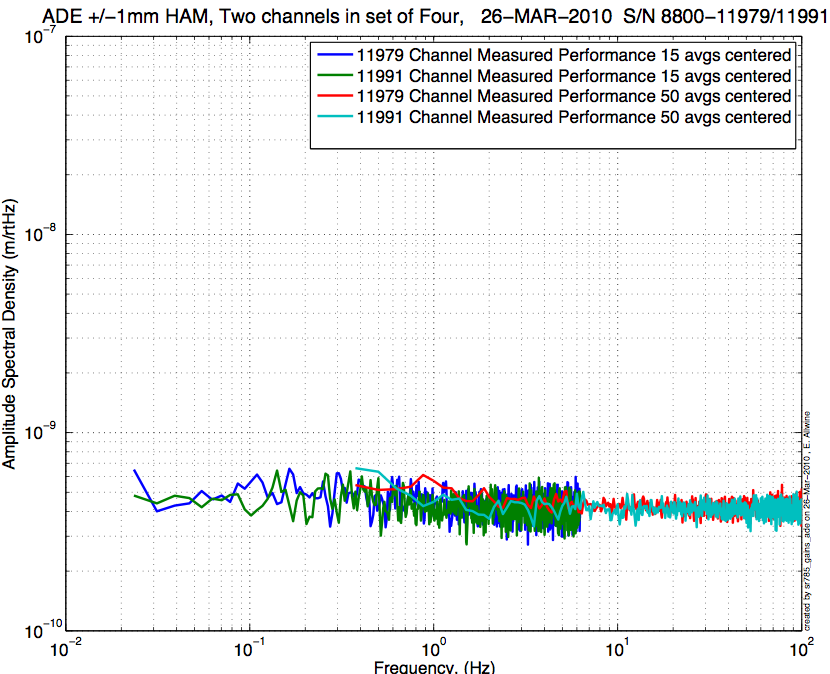 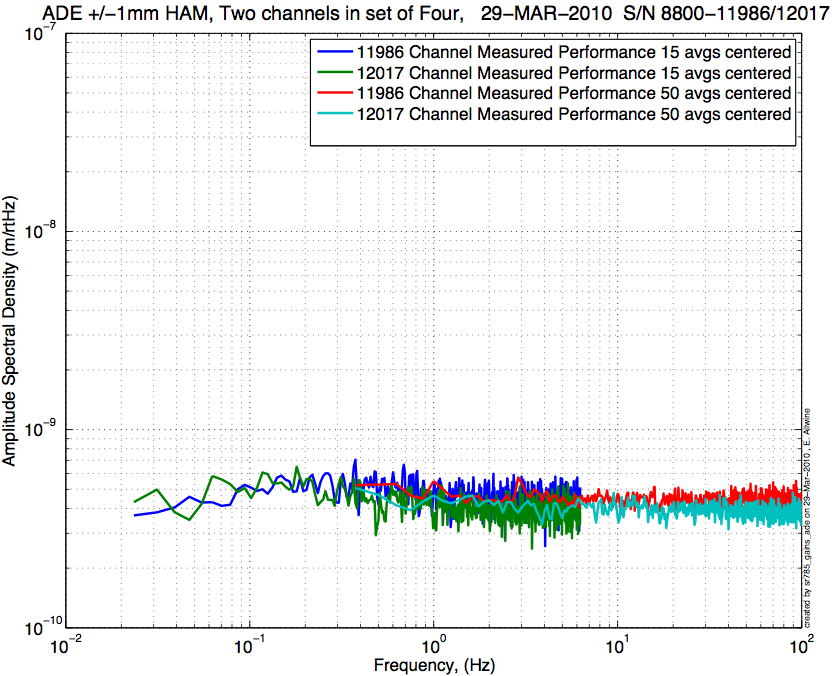 Figure - H1 and V1 sensor noise                                             Figure - H2 and V2 sensor noise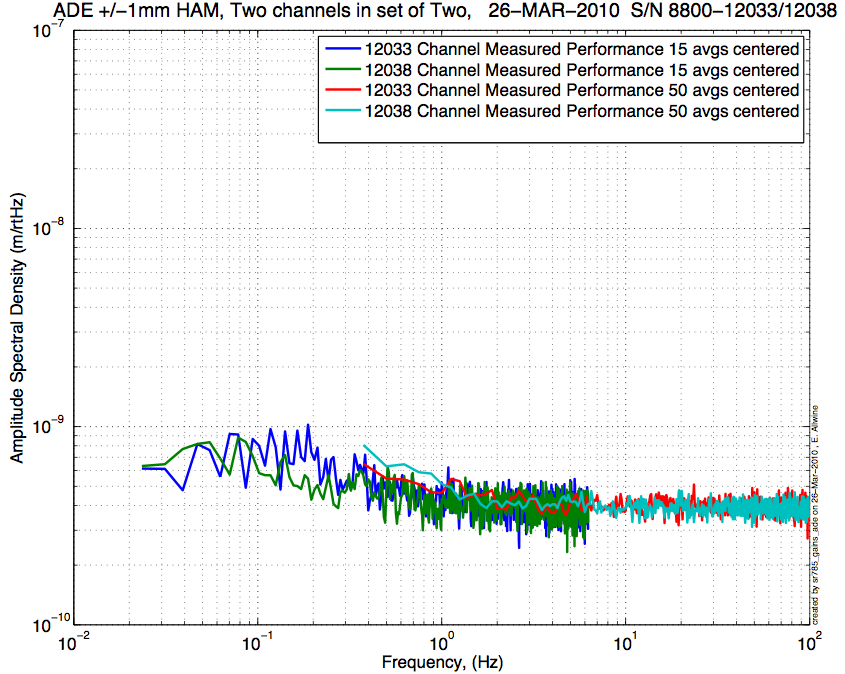 Figure - H3 and V3 sensor noiseIssues/difficulties/comments regarding this test: The CPS #12033 and the CPS #12038 (H3, V3) are borderline.Acceptance Criteria: Power spectrum magnitudes must be lower than:9.e-10 m/√Hz at 0.1Hz6.e-10 m/√Hz at 1HzTest result:	Passed:   X   	Failed:         .Step 2: GS13All the data related to GS-13 post podding testing can be found in the SVN at: \SeismicSVN\ Common\Data\aLIGO_GS13_TestData_LHO\aLIGO GS13 Testing page is E1100367. It contains links to:LIGO-E1000058: aLIGO GS-13 Status ChartLIGO-E1100393: aLIGO GS-13 as received testing resultsLIGO-E1100394: aLIGO GS-13 prior shipping testing resultsLIGO-E1100395: aLIGO GS-13 Post Modification testing resultsLIGO-F0900070: GS-13 Inspection ChecklistIssues/difficulties/comments regarding this test: The GS13s used for this testing are the same as those used on Unit #3 (HAM10)testing.They are not referenced in the post-podding testing spreadsheet (E1000058-V39) because they are temporary test GS13s. However they have already been successfully used for the 3 previous HAM-ISI testings.Acceptance Criteria: GS13 have already been tested at LLO. GS13 Inspection/Pod Assembly is described in document D047810. Checklist is defined in F090070-v6After reception the geophones at LHO, ASDs of the geophones must confirm that they are still functioning after shipping. Test result:	Passed:       	Failed:    X     .These pods will be replaced prior insertion.Step 3: ActuatorsActuator data can be found at: T0900564-V2. Actuator inventory is made at Section II – Step 1.Issues/difficulties/comments regarding this test:V1 actuator’s SN (L048) hardly readable. The information was retrieved from alog entry # 1838.Acceptance Criteria: Actuators were previously tested and results are reported in T0900564-V2.Test result:	Passed:    X  	Failed:         .Tests to be performed during assemblyStep 1: Parts Inventory (E1000052)Table – Parts inventoryTable – Cables inventoryNR: Not recorded; NA: Not applicable(G) 2 of 3 Flexures were installed upside-down. Scribed s/n are on the bottom of the Flexures and are now not very visible. We tried using a mirror and a flashlight to view the flexures from under Stage1, but the flexures are fairly high up, and the scribed marks are also hard to read.  With that, we can only say we have "best guesses" at s/n's for Corner 1 & 3. Aligo entry #1838Issues/difficulties/comments regarding this test:Inventory was done after assembly. Some serial numbers were not visible then: flexure rods and springs.If installed in HAM8, as planned, this unit should not need L4Cs.The serial numbers given for GS13 correspond to test versions of the sensor. They will be replaced as soon as the definitive GS13 are shipped.The test GS13s used on Unit #1 were taken from Unit #3 (HAM10). These GS13s were associated with the same corner as previously. The test GS13 #68 (H3) was malfunctioning. We already had issues with it on HAM-ISI Unit #3*. It has been replaced with GS13 #66. It is the only one that differs from the set used for UNIT #3 testing. *For more information, please refer to:Vincent Lhuillier, alog #1801: Detection of a malfunctioning horizontal GS13 and description of it symptoms.Greg Grabeel, alog #1832: Repairing the horizontal GS13. It seems that the instrument was tilted inside its pod by whether a loose jam nut or an insufficiently tightened crossbar.Step 2: Check torques on all boltsAcceptance Criteria:All bolts should trip the wrench, and start moving immediately after. If any bolts in a pattern move before torque is reached, recheck after all bolts are brought to spec.Test result:	Passed:    X    	Failed:         .Step 3: Check gaps under Support Posts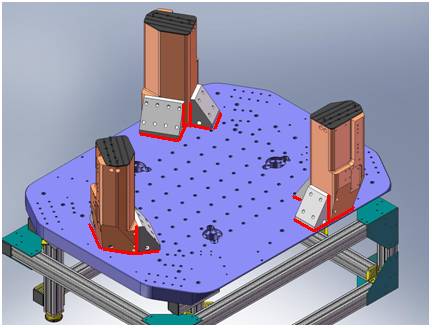 Figure - Showing edges that need checked on support posts and gussetsAcceptance Criteria:  A 0.001 inch shim cannot be passed freely through any connection to Stage 0 or between post and gussets. If shim can pass through, loosen all constraining bolts, and then retighten iteratively from the center of the part to the edges. Retest.Test result:	Passed:    X    	Failed:         .Step 4: Pitchfork/Boxwork flatness before Optical Table install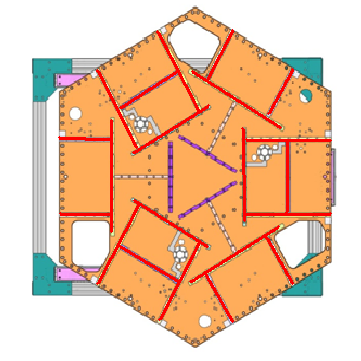 Figure – Showing what needs to be checked on Boxworks and PitchforksAcceptance Criteria: Shim inserted won’t pass between parts.Test result:	Passed:     X   	Failed:         .Step 5: Blade spring profile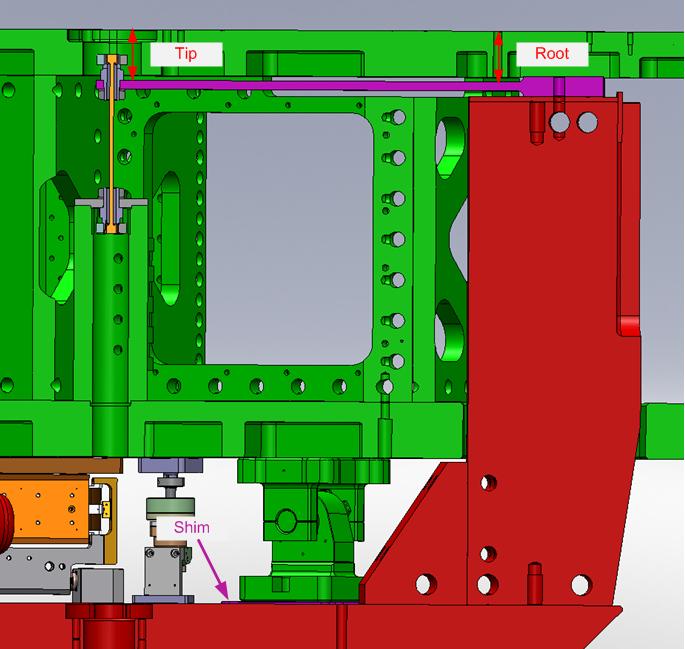 figure – Blade spring profile measurement pointsTable 1 - Blade profileIssues/difficulties/comments regarding this test:The weight of the plunge micrometer lowers Stage1 by up to 0.002”. This should reduce the Root level making the flatness over-evaluated by 0.002”. Hence, the result on blade #1 should be discussed. Acceptance Criteria:Blades must be flat within 0.015" inches.Note that the tip measurement should be constant and that root value can be impacted by shims change.Test result:	Passed:         	Failed:    X     .Step 6: Gap checks on actuators-after installation on Stage 1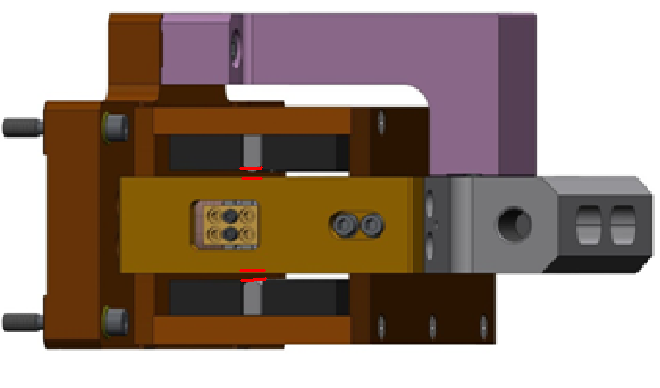 Figure - Showing gaps that need to be checked on actuators.Issues/difficulties/comments regarding this test:Actuator alignment was lost during disassembly/storing and had to be redone (aligo entry # 1851) Since layers of shims are difficult to use accurately, a Go (70mils shim set) vs No Go (90 mils shim set) technique was used for this test. To pass the test an actuator gap has to allow the 70mils shim set to be inserted and refuse the 90mils shim set.The gaps on the back side of horizontal actuators are hard to access. Horizontal actuators appeared borderline on that side.Acceptance CriteriaGaps must be within 0.010” of design (i.e. 0.090” and .070” pass, but 0.095” and 0.065” doesn’t).Test result:	Passed:    X    	Failed:         .Step 7: Check level of Stage 0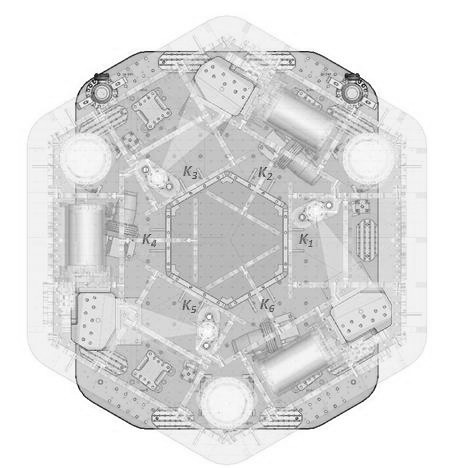 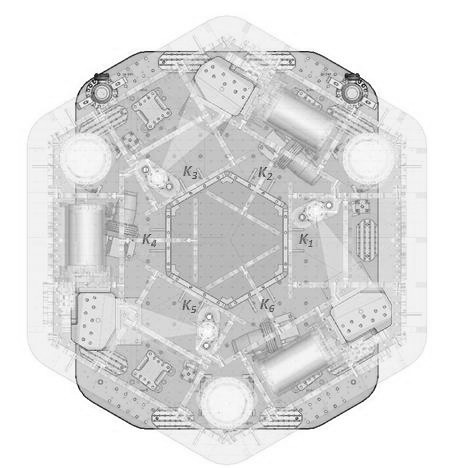 Figure – Level measured on Stage 0Issues/difficulties/comments regarding this test:Accuracy of measurement limited by measurement tool: optical lever + ruler on a block. The ruler only has 1/64” graduations. Values are deduced from the relative distance to graduations. The uncertainty is about 1mil.Max angle=0.008/57 (± 0.002/57) = 140.3 (± 35) µradAcceptance CriteriaThe maximum angle of the table with the horizontal mustn’t exceed ~100µradTest result:	Passed:        	Failed:     X   .Note:This test doesn't meet our stringent requirement, however this leveling value is sufficient for all the tests being performed.Step 8: Check level of Stage 1 Optical Table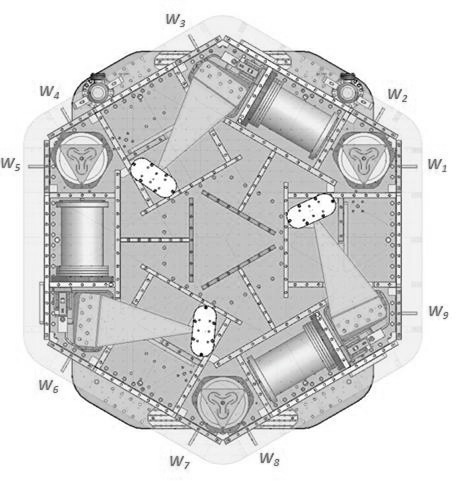 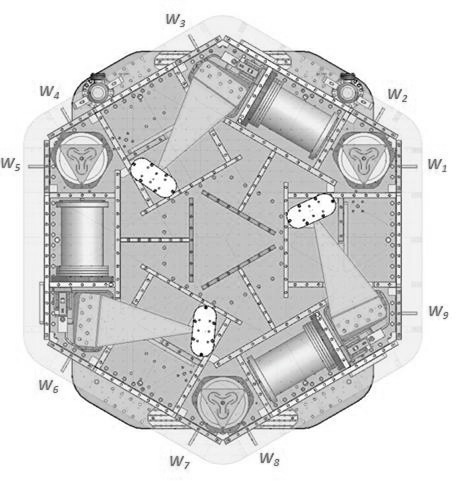 Figure – Level measured on Stage 1Issues/difficulties/comments regarding this test:Accuracy of measurement limited by measurement tool: optical lever + ruler on a block. The ruler only has 1/64” graduations. Values are deduced from the relative distance to graduations. The uncertainty is about 1mil.The previous version of this report featured a maximum angle of 210 µrad. The top-mass has been re-centered since then which could affect the bending pattern of stage 1. However, the result was mostly modified by the fact that we only look at the distance between opposite sides of stage 1.The test does not pass at the extreme of out uncertainty range.Max angle = 0.007/ 76 (± 0.002/76) =  92.1  (± 26.3) µradAcceptance CriteriaThe maximum angle of the table with the horizontal mustn’t exceed ~100µradTest result:							Passed:          	    Failed:    X       .Note:This test doesn't meet our stringent requirement, however this leveling value is sufficient for all the tests being performed.Step 9: Mass budget Table – Wall masses distributionTable – Keel masses distribution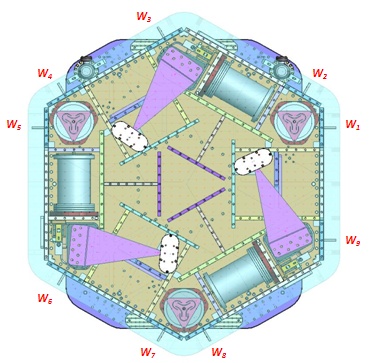 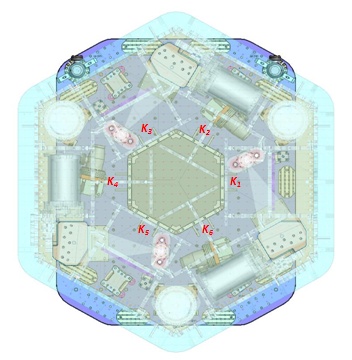 Figure – Wall Masses(W) and Keel masses (K) location. South of picture = corner 1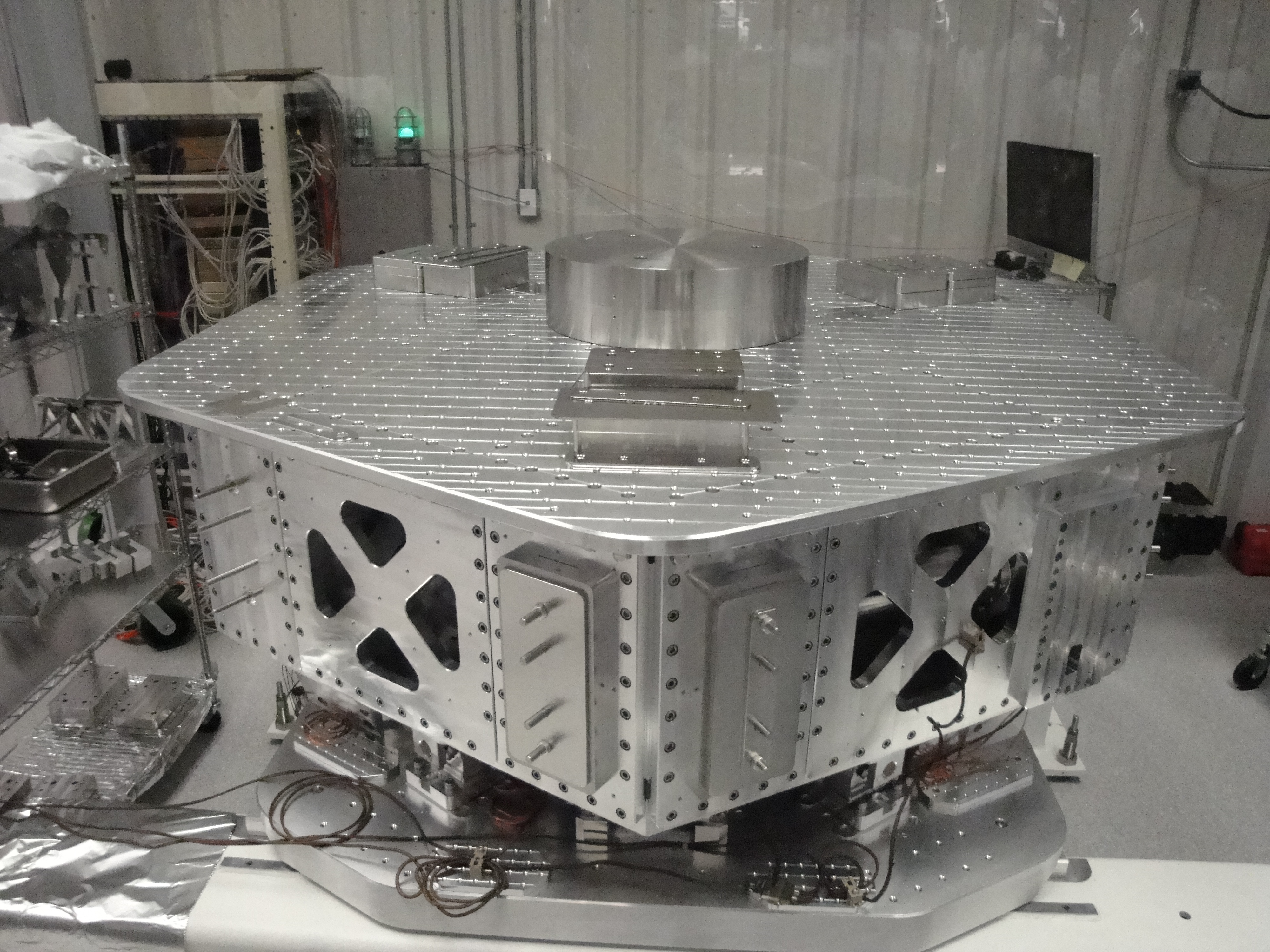 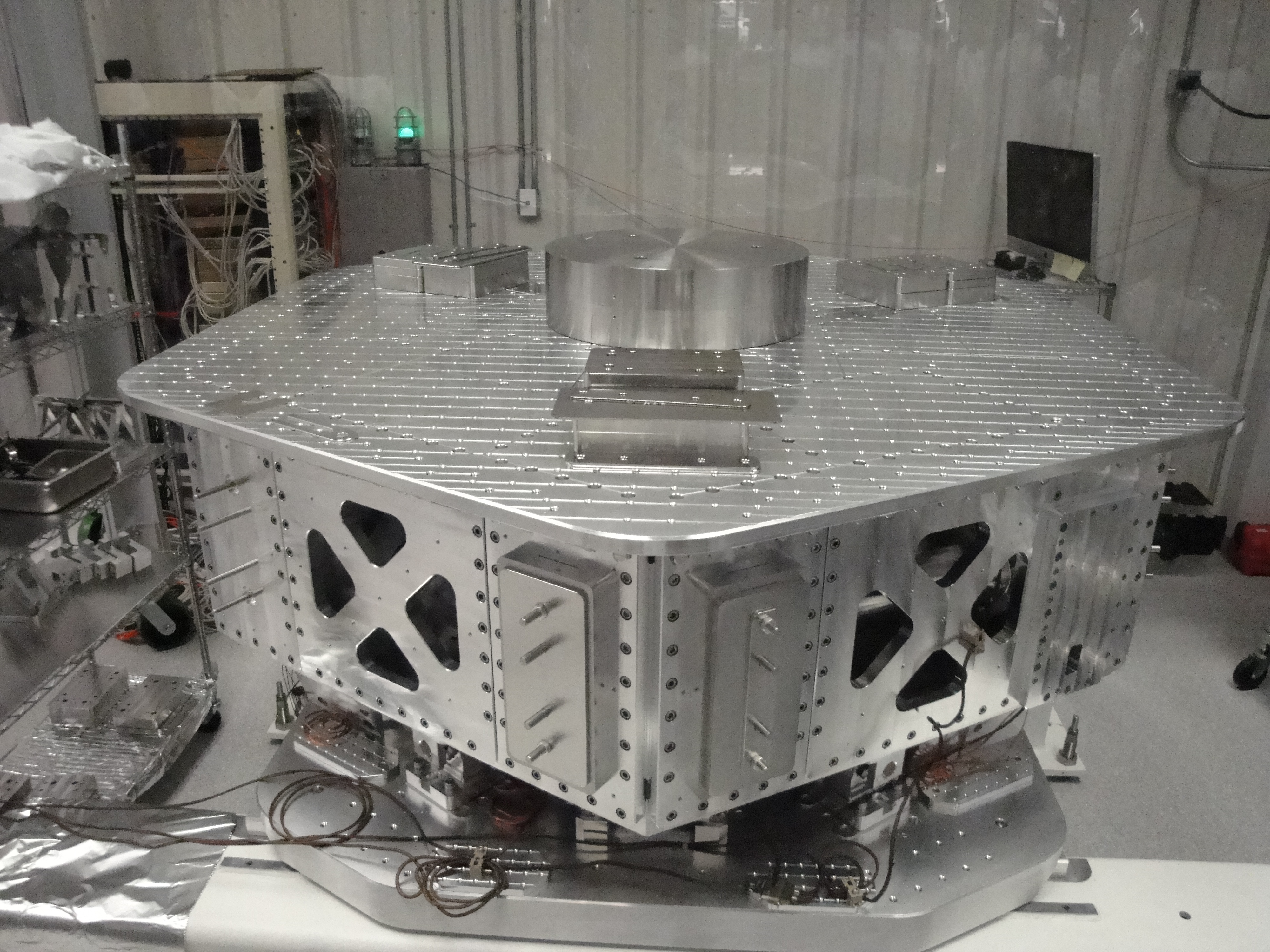 Figure – Optical table masses distributionTable – Optic table masses distributionTable – Mass budget sum upIssues/difficulties/comments regarding this test:T2 mass evaluated at nominal value: 597lbs. Gauge not available for measurement.A few shims were used for balancing. Their weight is negligible in comparison with the mass budget. Hence their weight is not reported in the mass budget.The first version of this report (E1000310-V1, before disassembly/reassembly of the unit) featured a total mass of 584.38kgs.  The current mass budget is 2.63kg lower. This mass budget difference could be associated with the parts changed during disassembly/reassembly.The previous version of this report (E1000310-V2) featured a total mass of 588.24kgs.  The current mass budget is 6.949kg lower. It has been noticed that most of the bolts on the GS13 doors, and some on the door’s brackets, were missing (most likely to accelerate the process of switching the GS13s from test to permanent version). These bolts have been added since the previous report. Their weigh is very likely to justify most the mass budget difference. The top mass has been moved to a centered position since previous report. This operation implied a new distribution of the mass budget.Acceptance Criteria
The Mass budget must be 579.1 Kg (cf E1100427)+/-25Kg (5%)Test result:	Passed:    X    	Failed:          .Step 10: Shim thicknessTable – Shims ThicknessAcceptance CriteriaThe shim thickness should be 125 mils +/-5Test result:	Passed:    X    	Failed:         .Step 11: Lockers adjustmentTable – Dial indicators read-out (in thousands of an inch)Issues/difficulties encountered during this test : Vertical adjustment appears borderline on locker D.Acceptance CriteriaVertical and horizontal displacement near the lockers must be lower than 2 mils (0.002”)Test result:	Passed:        	Failed:    X     .Tests to be performed after assemblyStep 1 - Electronics InventoryTable - Inventory electronicsAcceptance CriteriaInventory is complete Test result:	Passed:    X   	Failed:         .Step 2 - Set up sensors gapCapacitive position sensor readout after gap set-upIssues/difficulties encountered during this test : Vertical CPSs’ zero has been reset since previous version of the report (DCC # E1000312_v2). The results for this test have been updated since then.Acceptance criteria:All mean values must be lower than 400 cts (a bit less than .0005”).All standard deviations below 5 counts.No cross talkTest result:	Passed:        	Failed:    X       .Failed because of standard deviation but a CPS set on a jig was measured and gave 4.3 counts, which is within specs. Hence, the high standard deviations measured are correlated to the 10Hz-100Hz peaks observed on the locked/unlocked GS13 and CPS ASDs (Cf. UNIT #3 testing phase 1 report, Document #E1000312–v3). As shown, these peaks are caused by ground motion. Hence, high standard deviations should not be associated with sensor noise.Step 3 - Measure the Sensor gapIssues/difficulties/comments regarding this test:Measured in the previous version of this report (E1000312-V1, p11). Waived to avoid scratching targets. Acceptance criteria:Sensors gap measured on the jig and on the optic table must be: 0.080” +/-0.002”Test result:	Passed:      	Failed:   X     .Step 4 - Check Sensor gaps after the platform release Table – Sensor gaps after platform releaseIssues/difficulties encountered during this test : Vertical CPSs’ zero has been reset since previous version of the report. The results for this test have been updated since then.Acceptance criteria:Absolute values of the difference between the unlocked and the locked table must be below:1600 cts for horizontal sensors (~0.002”) 1600 cts for vertical sensors (~0.002”)Considering the acceptance criteria of step 4, all mean values must be lower than 2000 cts for horizontal sensors (~0.0025”)2000 cts for vertical sensors (~0.0025”)Test result:	Passed:    X    	Failed:         .Step 5 – Performance of the limiterStep 5.1 - Test Nº1 - Push “in the general coordinates” Table - Optic table range of motionStep 5.2 - Test Nº2 – Push “locally” Table - Optic table range of motioIssues/difficulties encountered during this test: Vertical CPSs’ zero has been reset since previous version of the report. The results for this test have been updated since then.Acceptance criteria:The vertical sensor readout must be positive when the optic table is pushed in the +Z directionThe horizontal sensor readout must be negative when the optic table is pushed in the +RZ directionStep 5.1 Absolutes value of all estimated motions must be higher than 16000counts (~0.020”)Step 5.2No contact point on sensorsAbsolute value of sensor read out must be higher than 16000counts (~0.020”)No contact point on actuatorsTest result:	Passed:    X    	Failed:         .Step 6 - Position Sensors unlocked/locked Power SpectrumScripts files for processing and plotting in SVN at: /SeiSVN/seismic/HAM-ISI/Common/Testing_Functions_HAM_ISI/ASD_Measurements_Locked_Unlocked_HAM_ISI.mData in SVN at:SeiSVN/seismic/ HAM-ISI/X1/HAMX/Data/Spectra/Undamped/LHO_ISI_UNIT_1_ASD_m_CPS_T240_L4C_GS13_Locked_vs_Unlocked_2012_02_07.matFigures in SVN at:/SeiSVN/seismic/HAM-ISI/X1/HAMX/Data/Figures/Spectra/UndampedLHO_ISI_UNIT_1_ASD_m_GS13_Requirements_Locked_vs_Unlocked_2012_02_07.figLHO_ISI_UNIT_1_ASD_m_CPS_Requirements_Locked_vs_Unlocked_2012_02_07.fig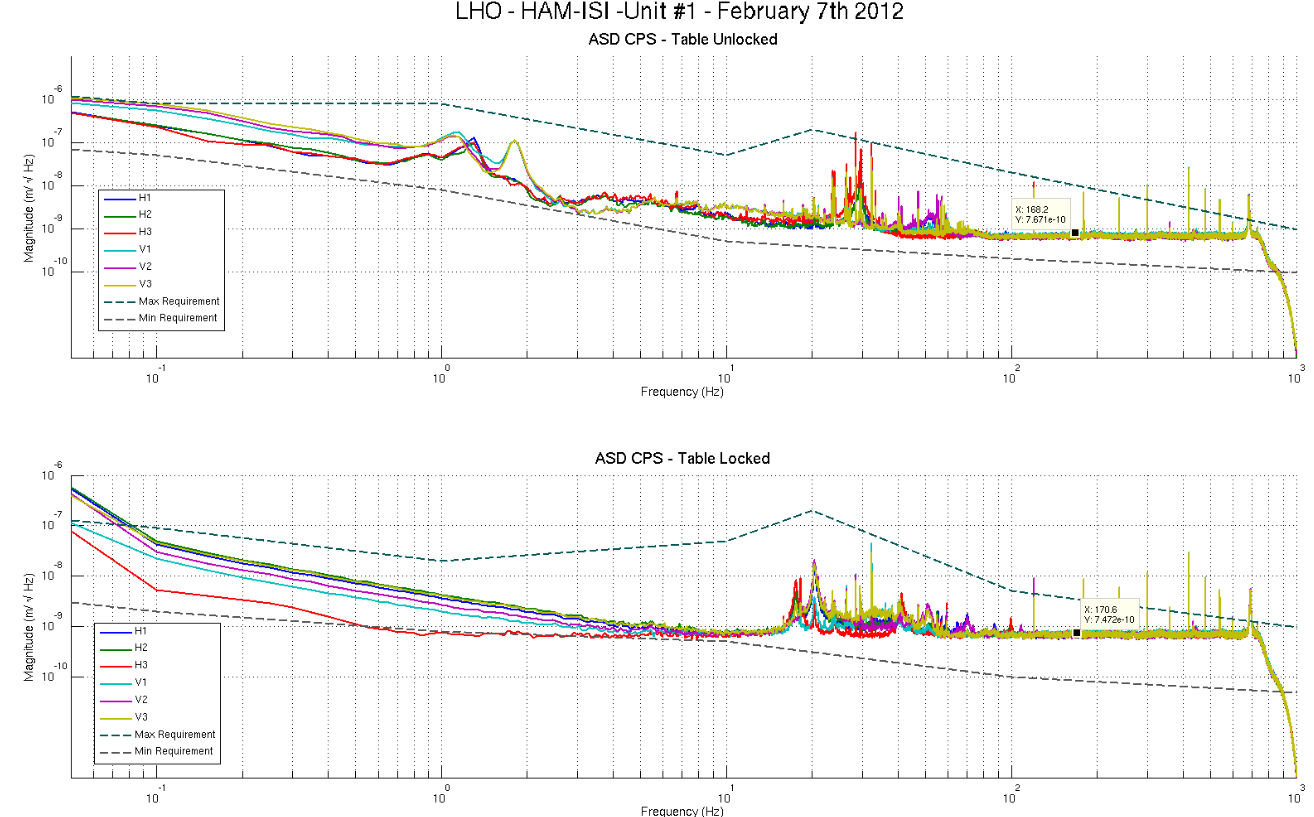 Figure - Calibrated CPS power spectra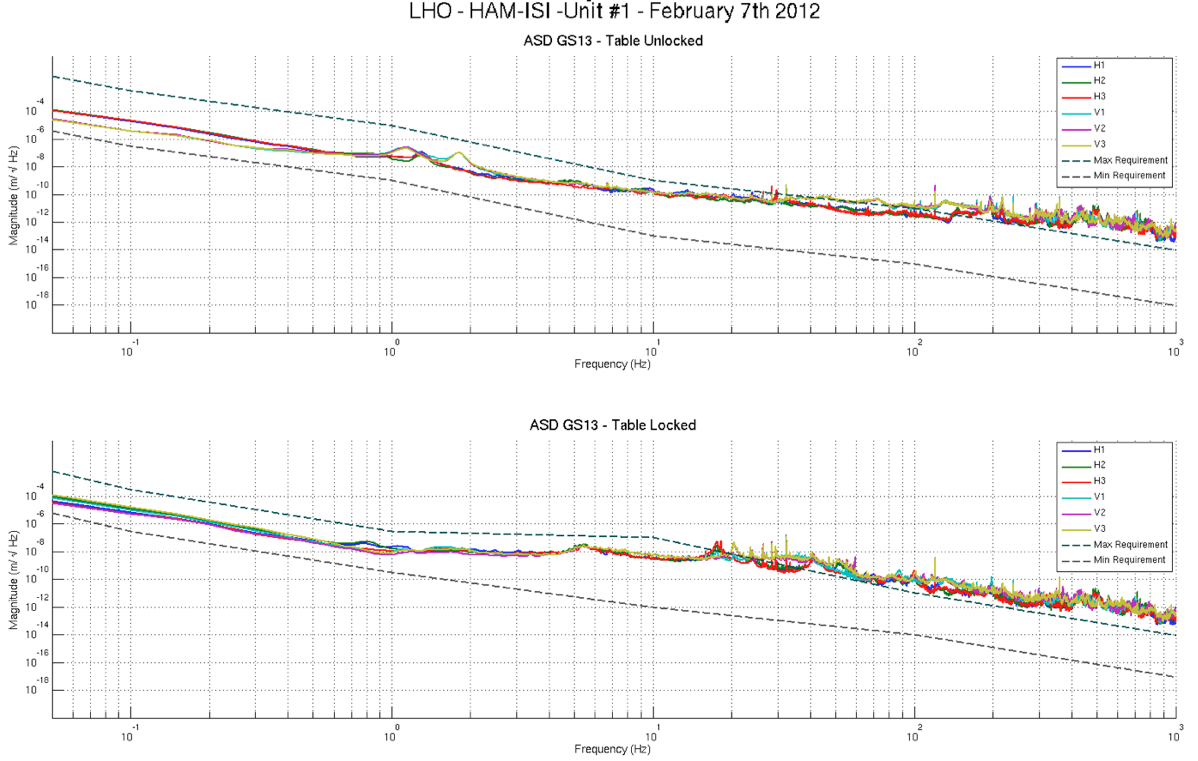 Figure – Calibrated GS13 Power spectra Issues/difficulties/comments regarding this test:Measurements were performed with all PreFilters ON.10Hz-100Hz peaks were investigated for the testing phase I of Unit #3 (HAM10), and reported in Part 1, last step: capacitive position sensor investigation, of the related report (Document #E1000312-v3)Vertical CPSs’ zero has been reset since previous version of the report. The results for this test have been updated since then.Acceptance criteria:No cross talk (peaks at low frequencies + harmonics on measurements)Magnitudes of power spectra must be between requirement curvesTest result:	Passed:    X   	Failed:          .Step 7 - GS13 power spectrum -tabled tiltedScripts files for processing and plotting in SVN at: SeiSVN/seismic/HAM-ISI/Common/Testing_Functions_HAM_ISI/ASD_Measurements_Stages_Tilted_HAM_ISI.mFigures in SVN at:SeiSVN/seismic/HAM-ISI/X1/HAMX/Data/Figures/Spectra/UndampedLHO_ISI_UNIT_1_m_PSD_GS13_Tilted_2012_01_12.figThe figure below presents the GS13 power spectrum when the table is unlocked and loaded with a 10Kg mass at each of its corner. 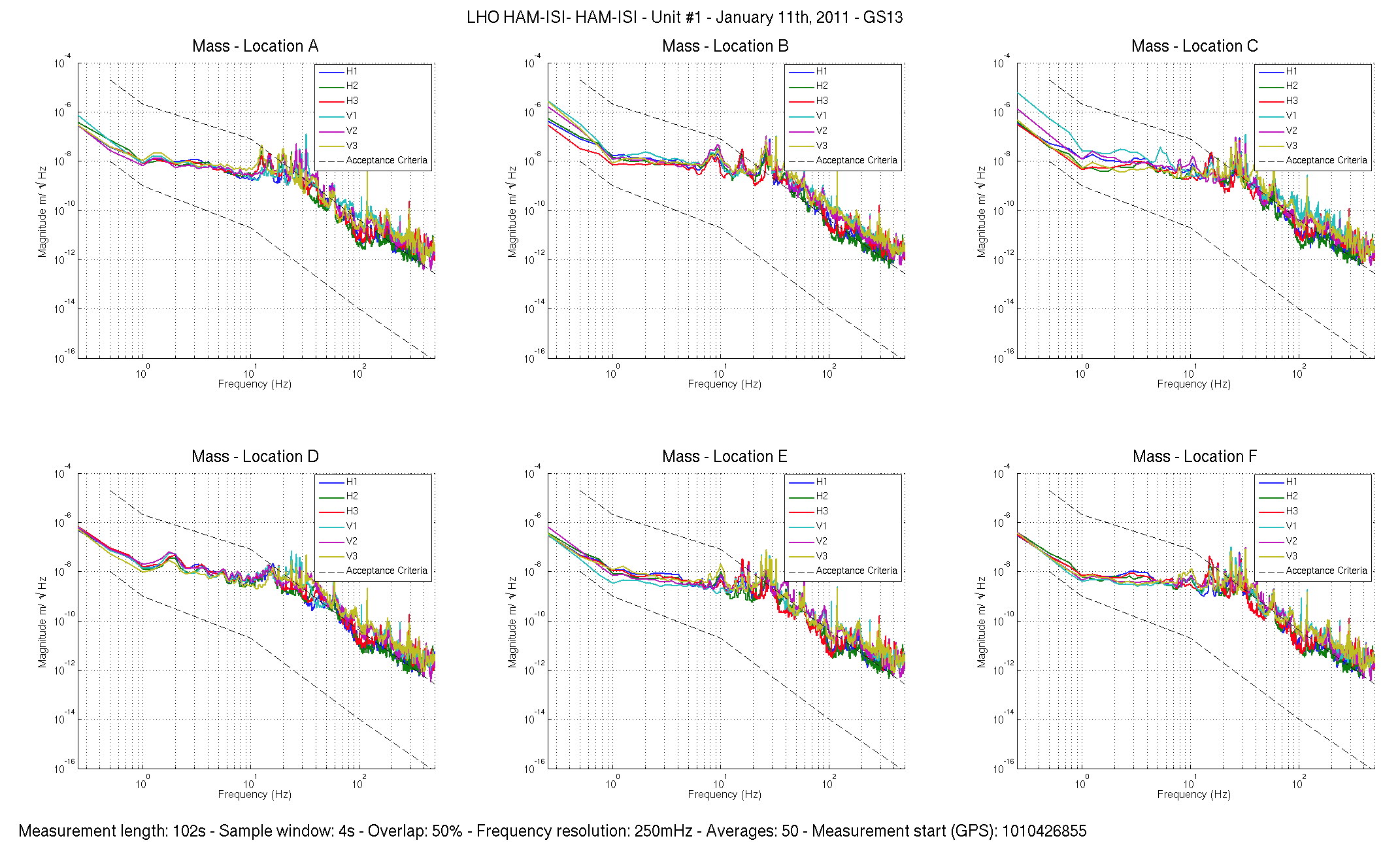 Figure – Power spectrum Calibrated GS13 with mass at corners A to FIssues/difficulties/comments regarding this test:All PreFilters are OFF.Test GS13 are used, so borderline values are acceptable.Acceptance criteria:With table unlocked and tilted, magnitudes of power spectra must be fully included within requirement curves.Test result:	Passed:    X   	Failed:          .Step 8- GS13 pressure readoutTest GS13 used. Step to be performed o the final GS13sStep 9 - Coil Driver, cabling and resistance checkTable - Actuators resistance checkIssues/difficulties/comments regarding this test:Voltages measured from Pin #2 (+) to pin #3 (-) with compensation filters engaged.Precise measurements have been achieved by using an Agilent 34401A multimeter. 10kgs masses are sitting on each corner of the locked ISI to avoid current to appear in the actuators due to ISI motion. Acceptance criteria:The measured resistance between the middle pin and one side pin must be 6.5 +/-1 ohmsActuator neutral pins must be connected on pin #3 (left side pin of the plug)Actuator drive pins must be connected on pin #2 (middle pin of the plug)Actuator ground shield pins must be connected on pin #1 (right pin of the plug)All LEDs on the coil driver front panel must be greenTest result:	Passed:    X    	Failed:          .Step 10 - Actuators Sign and range of motion (Local drive)Table - Range of motion - Local driveIssues/difficulties/comments regarding this test:Compensation filters are ON.Vertical CPSs’ zero has been reset since previous version of the report. The results for this test have been updated since then.Acceptance criteria:Main couplings sensors readout must be at least 16000 counts (~0.02”)A positive offset drive on one actuator must give positive sensor readout on the collocated sensor. Signs will also be tested when measuring local to local transfer functions.Test result:	Passed:    X    	Failed:         .Step 11 - Vertical Sensor Calibration Table - Calibration of capacitive position sensorsIssues/difficulties/comments regarding this test:Vertical CPSs’ zero has been reset since previous version of the report. The results for this test have not been updated since then. However, Sensor’s calibration should not be affected my this modification.Acceptance criteria:Deviation from nominal value < 2%. Nominal value is 840 count/mil. Test result:	Passed:    X    	Failed:          .Step 12 - Vertical Spring ConstantResults presented below are obtained after the initial sensors calibration.Table - Vertical spring constantIssues/difficulties/comments regarding this test:Vertical CPSs’ zero has been reset since previous version of the report. The results for this test have not been updated since then. Acceptance criteria:+/-2 % of 2.4704e5 N/m (i.e. between 2.421e5 and 2.520e5 N/m)+/- 5% of variation between each spring and the averageThe measured error on the vertical stiffness is -0.93 %Test result:	Passed:    X   	Failed:         Step 13 - Static Testing (Tests in the local basis)Table - Main couplings and cross couplingsIssues/difficulties encountered during this test: Vertical CPSs’ zero has been reset since previous version of the report. The results for this test have been updated since then.H1 and V2 have the most sensitive excitation/measurement chain in their direction.Acceptance criteria:VerticalFor a +1000 count offset drive on vertical actuatorsCollocated sensors must be 1400 counts +/- 10%HorizontalFor a +1000 count offset drive on horizontal actuatorsCollocated sensors must be 2000 counts +/- 10%Non-collocated horizontal sensors must be 1250 counts +/-10%Test result:	Passed:    X    	Failed:         .Step 14 - Linearity test Table - Slopes and offset of the triplet ‘Actuators - HAM-ISI – Sensors’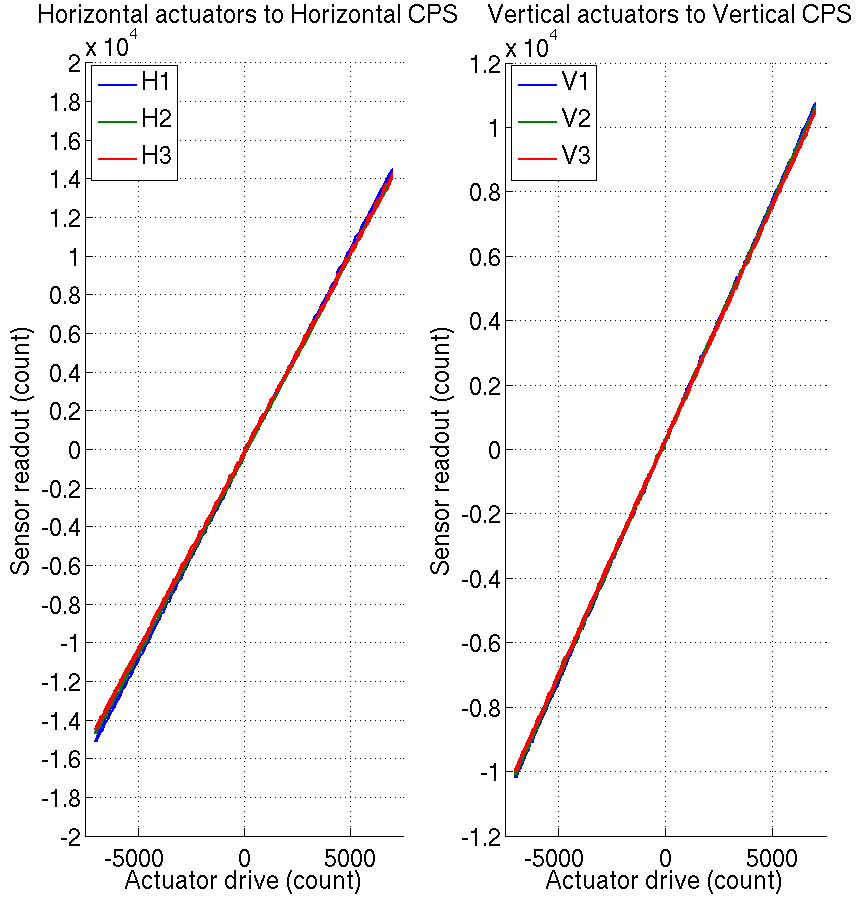 Figure - Linearity test on the triplet ‘actuators - HAM-ISI – sensors’
in both Horizontal and vertical directions Table – Cable Resistance, cable section going from the coildriver to the feedthroughIssues/difficulties encountered during this test: H1, H3 and V3 do not meet our requirements. The tendencies on linearity test slopes seem to match the tendencies on cable resistance (coildriver to feedthrough section). Cable resistance, which is proportional to cable length, would then be a possible explanation for the linearity results obtained.Acceptance criteria:Horizontal and vertical slopes of the triplet actuators x HAM-ISI x sensors:  Average slope +/- 1%Test result:	Passed:       	Failed:    X      .Step 15 - Cartesian Basis Static TestingTable – Static testing: Drive in the Cartesian basis, response in the Cartesian basisTable – Static testing: Drive in the Cartesian basis, response in the Local basisTable – Cartesian static testing reference tableIssues/difficulties/comments regarding this test:Calibration filters engaged on CPSsVertical CPSs’ zero has been reset since previous version of the report. The results for this test have been updated since then.Acceptance criteria:For a positive drive in the Cartesian basis:Local sensor readout must have the same sign that the reference tableCartesian sensors read out must be positive in the drive directionTest result:	Passed:    X    	Failed:         .Step 16- Frequency responsePreliminary workUnusual resonances were initially observed a bit below 100Hz and above on LHO HAM-ISI Unit#1. It appeared, after inspection, that GS13 doors and their brackets were not fully bolted and torqued. 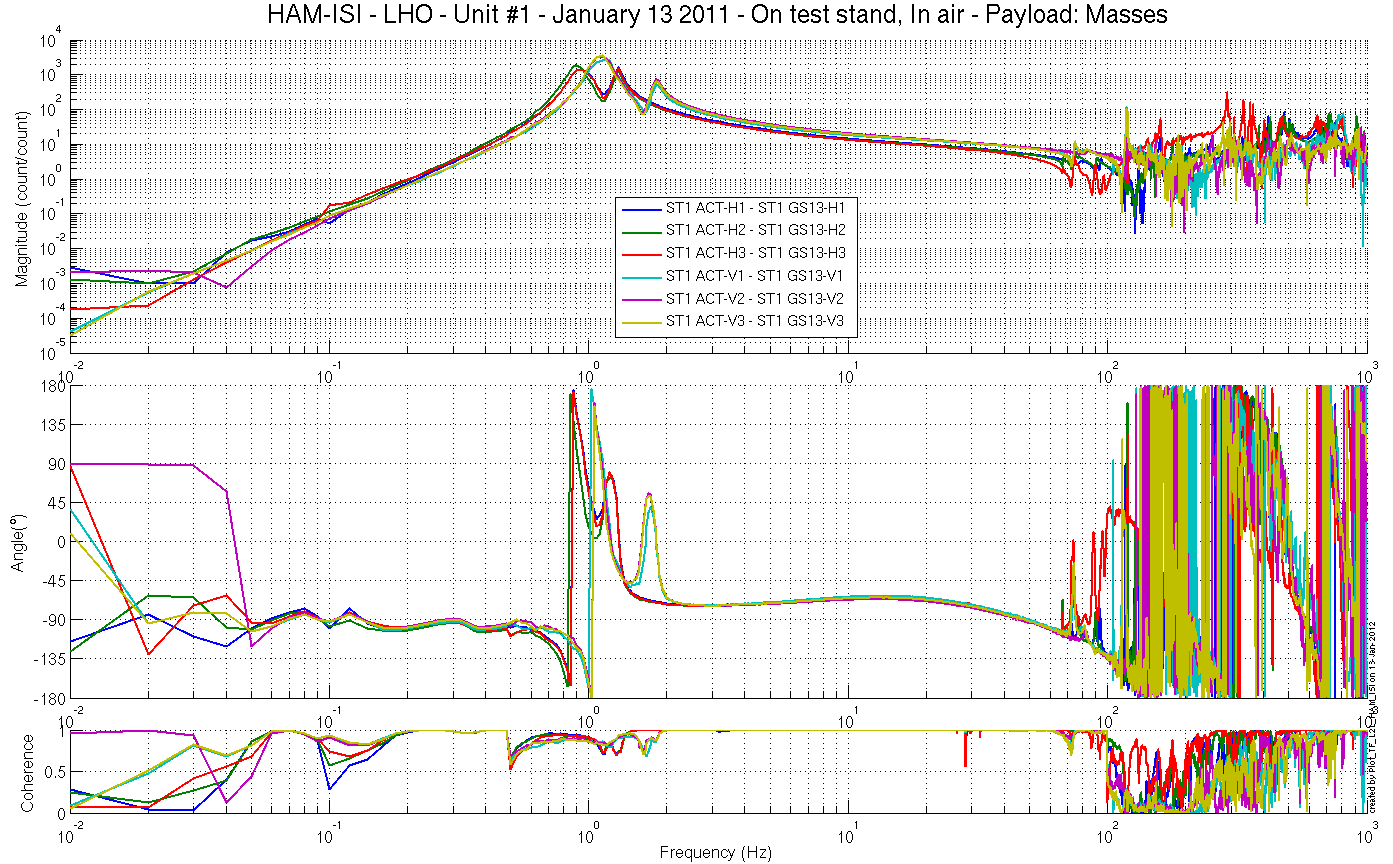 Figure - Local to Local Measurements – Inertial sensors – GS13 Doors partially bolted/torquedThese mistakes were corrected, however, the resonances observed only disappeared when Viton pads were added under the ISI‘s Top Mass.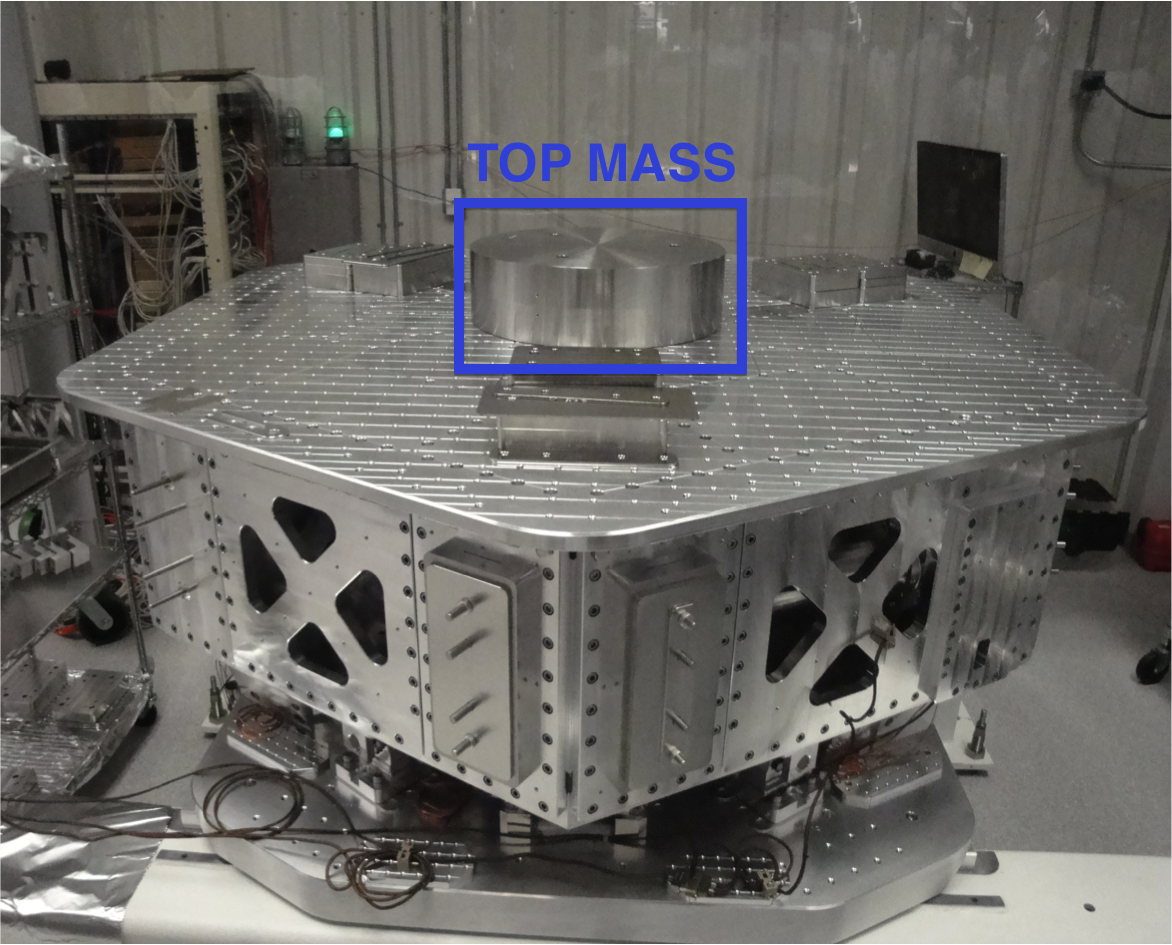 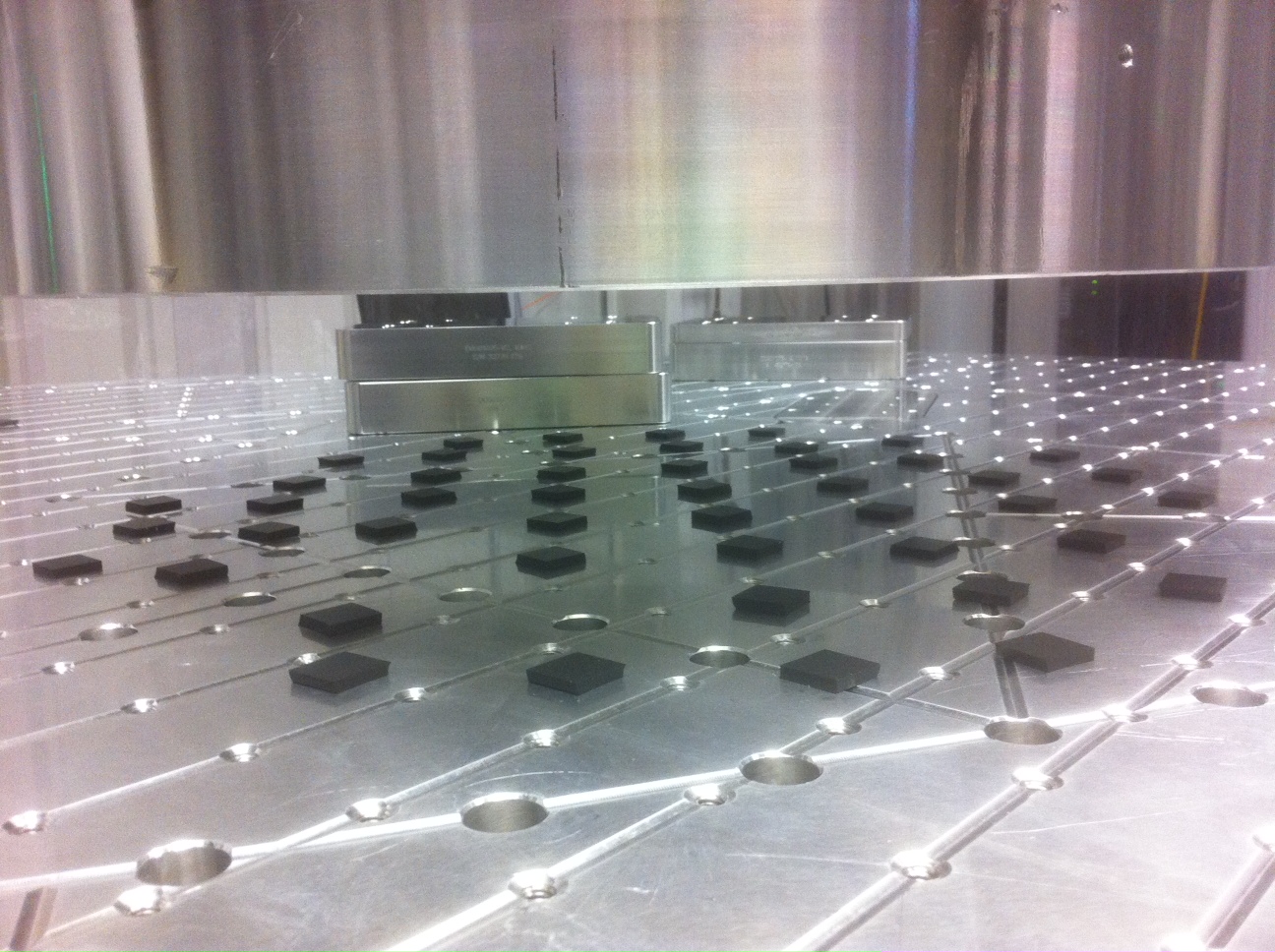 Figure – Top Mass and Viton pads checker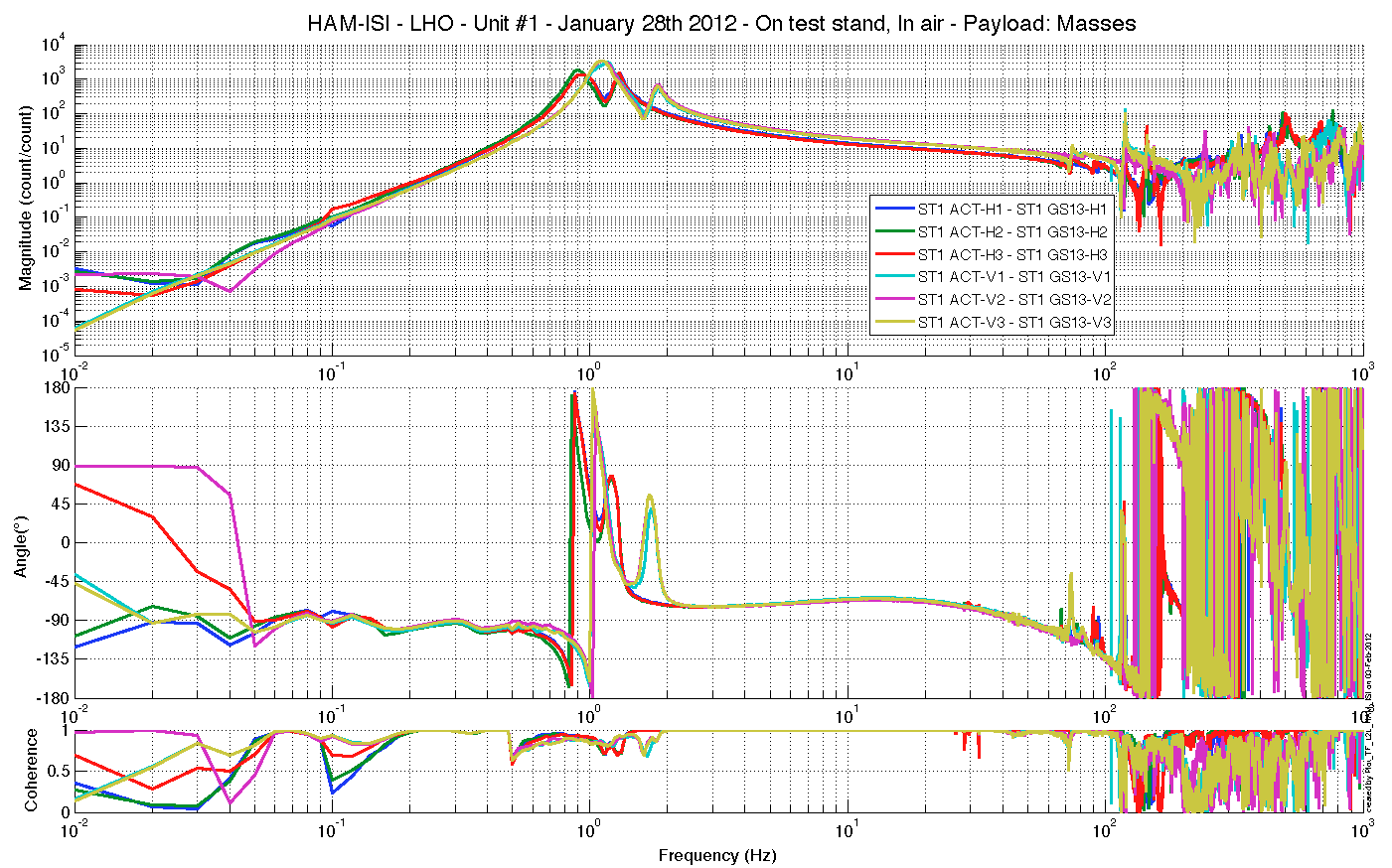 Figure - Local to Local Measurements – Inertial sensors – GS13 Doors fully bolted/torqued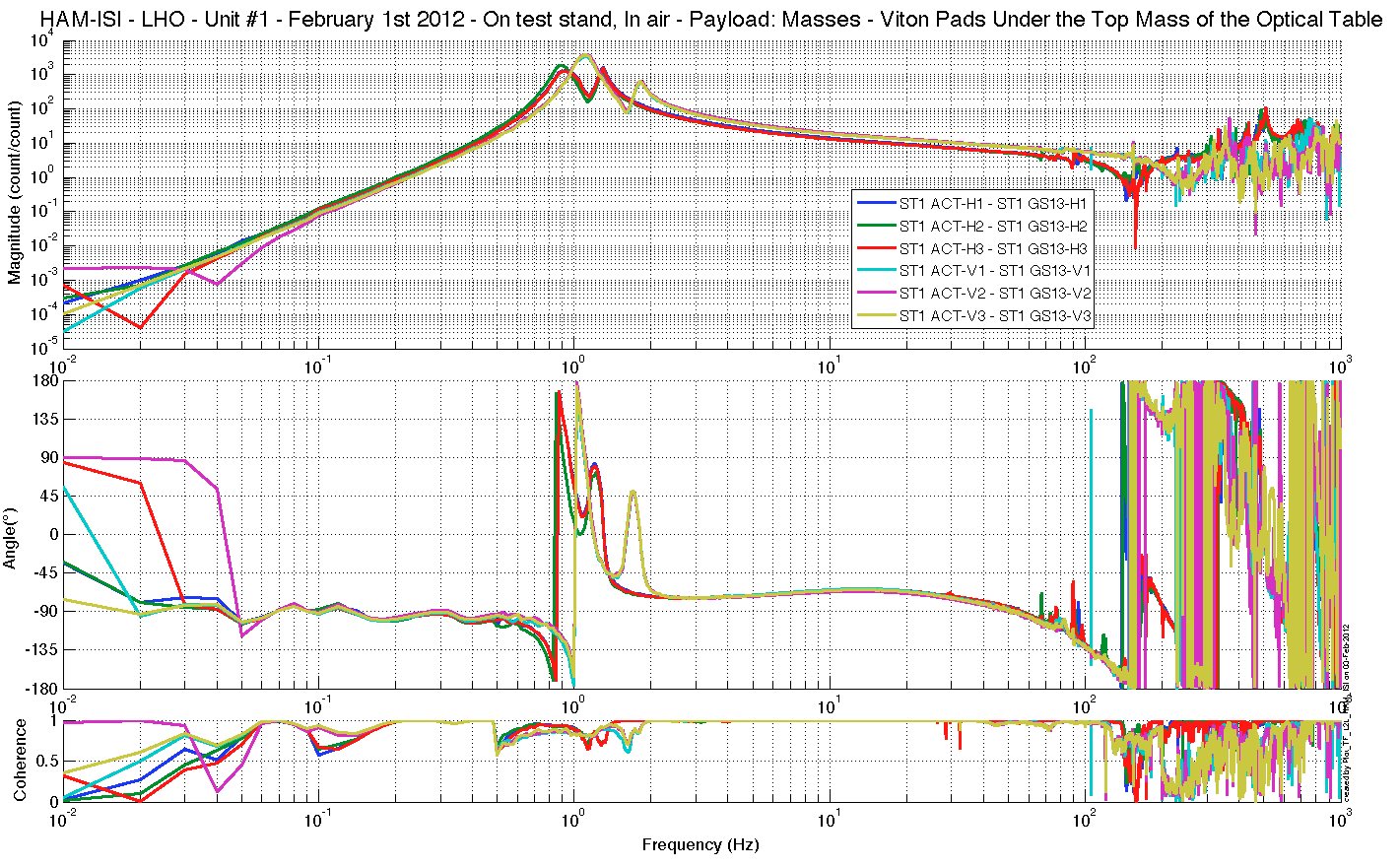 Figure - Local to Local Measurements – Inertial sensors – Top Mass on Viton padsIt is possible that the top mass/optical table boundary conditions were not constraining enough for the top mass, allowing the it to ring and perturbate measurements.However, we wanted to make sure that the resonances were not reduced by the couple "Viton+Top mass" behaving as a mass damper. Transfer functions were then taken on HAM-ISI Unit #1 with its top mass sitting on a kinematic mounting. The unusual high Q resonances observed above 100Hz were also gone under this configuration. This result tends to confirm that the resonances observed came from the contact between the top mass and the optical table, and not from the ISI itself.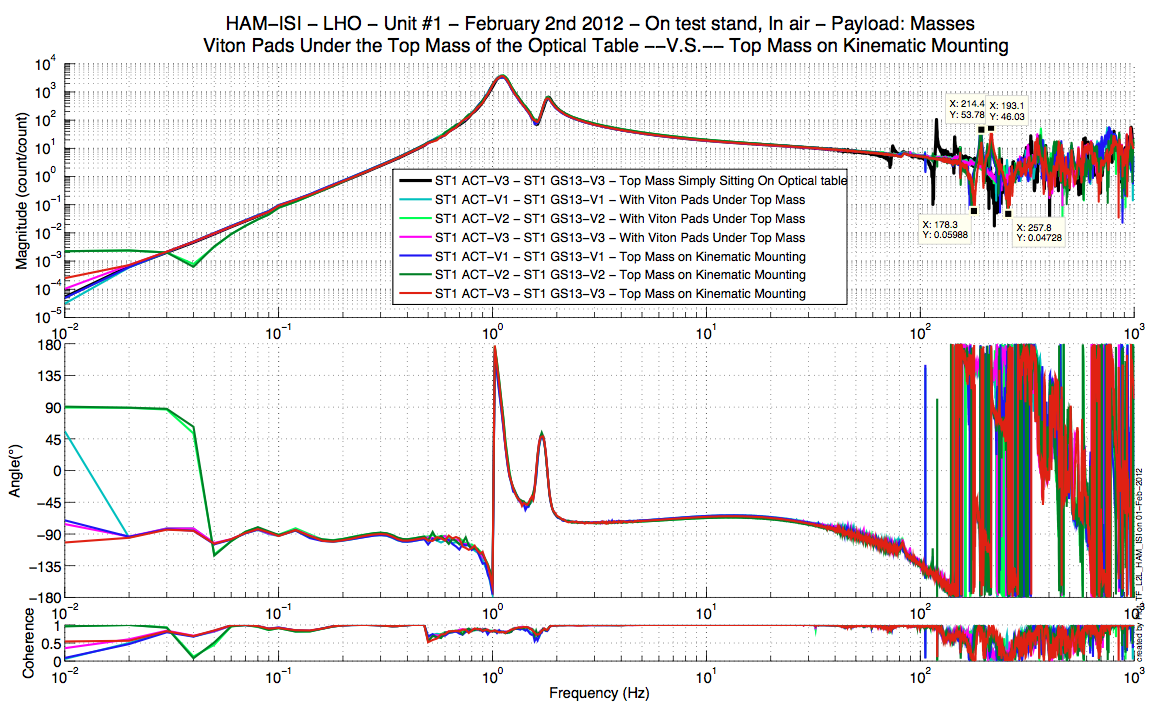 Figure – Comparison of Top Mass configurations, vertical motion. Figure – Comparison of Top Mass configurations, horizontal motion.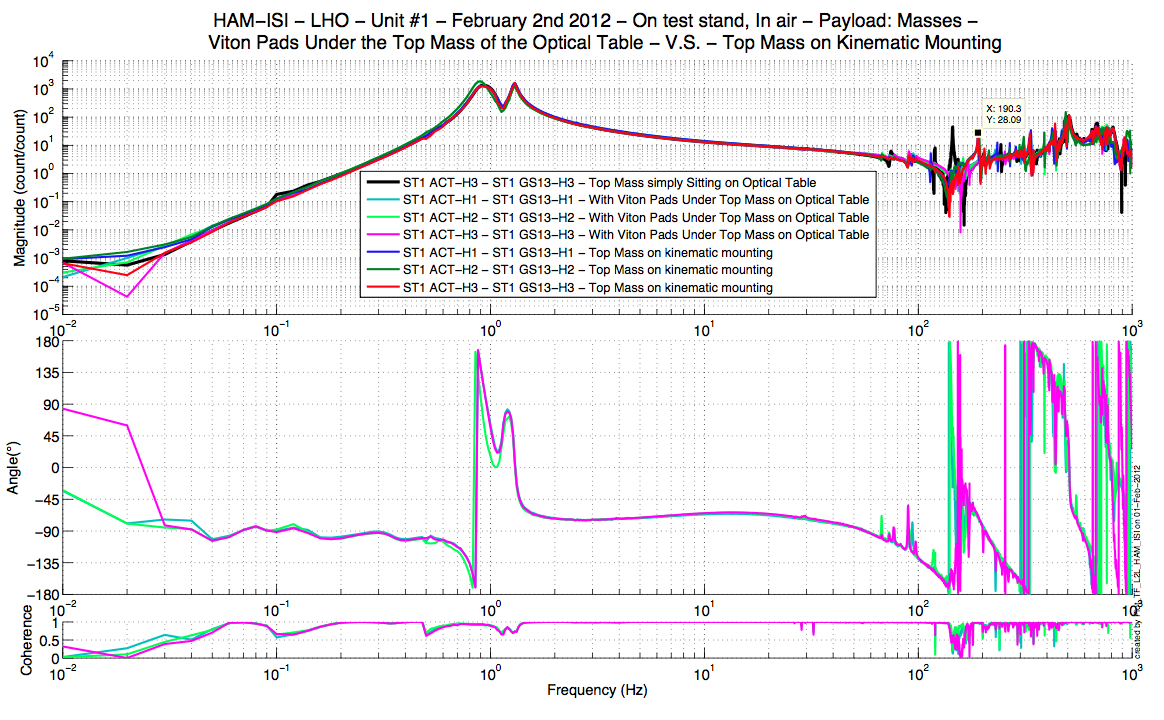 Resonances appeared between 170 and 260Hz when switching to kinematic mounting. They are mostly visible on vertical measurements. These resonances were not here initially, when the top mass was directly sitting on the optical table. They are caused by the changes applied on the boundary conditions of the Top Mass and shall not be associated with the ISI’s mechanical response.Concatenated TF data can be found under the SVN at: SeiSVN/seismic/HAM-ISI/X1/HAMX/Data/Transfer_Functions/Simulations/Undamped/GS13 doors partially bolted/torqued:LHO_ISI_Unit_1_TF_L2L_Raw_2012_01_13.matGS13 doors fully bolted/torquedLHO_ISI_Unit_1_TF_L2L_Raw_2012_01_28.matViton pads under top massLHO_ISI_Unit_1_TF_L2L_Raw_2012_02_01_With_Viton_Pads_Under_Top_Mass.matTop mass on kinematic mountingLHO_ISI_Unit_1_TF_L2L_Raw_2012_02_02_With_3_Washers_Under_Top_Mass.matStep 16.1 - Local to local measurementsTable – Transfer function settings, by frequency bandData files in SVN at: /SeiSVN/seismic/HAM-ISI/X1/HAMX/Data/Transfer_Functions/Measurements/Undamped/LHO_ISI_HAM_Unit_1_Data_TF_L2L_200Hz_1000Hz_20120201-174407.matLHO_ISI_HAM_Unit_1_Data_TF_L2L_5Hz_200Hz_20120201-183140.matLHO_ISI_HAM_Unit_1_Data_TF_L2L_500mHz_5Hz_20120201-191513.matLHO_ISI_HAM_Unit_1_Data_TF_L2L_100mHz_500mHz_20120201-202848.matLHO_ISI_HAM_Unit_1_Data_TF_L2L_10mHz_100mHz_20120201-212025.matData collection script files:/SeiSVN/seismic/HAM-ISI/Common//Transfer_Function_Scripts/Run_TF_L2L_10mHz_100mHz.mRun_TF_L2L_100mHz_500mHz.mRun_TF_L2L_500mHz_5Hz.mRun_TF_L2L_5Hz_100Hz.mRun_TF_L2L_100Hz_1000Hz.mScripts files for processing and plotting in SVN at: /SeiSVN/seismic/HAM-ISI/X1/HAMX/Scripts/Control_Scripts/Step_1_Plot_TF_L2L_HAM_Testing.m  Figures in SVN at:/SeiSVN/seismic/HAM-ISI/X1/HAMX/Data/ Figures/Transfer_Functions/Measurements/Undamped/LHO_ISI_Unit_1_TF_L2L_Raw_from_ACT_to_CPS_2012_02_02_With_3_Washers_Under_Top_Mass.figLHO_ISI_Unit_1_TF_L2L_Raw_from_ACT_to_GS13_2012_02_02_With_3_Washers_Under_Top_Mass.figStorage of measured transfer functions in the SVN at:/SeiSVN/seismic/HAM-ISI/X1/HAMX/Data/Transfer_functions/ Simulations/Undamped/LHO_ISI_Unit_1_TF_L2L_Raw_2012_02_02_With_3_Washers_Under_Top_Mass.matThe local to local transfer functions are presented below.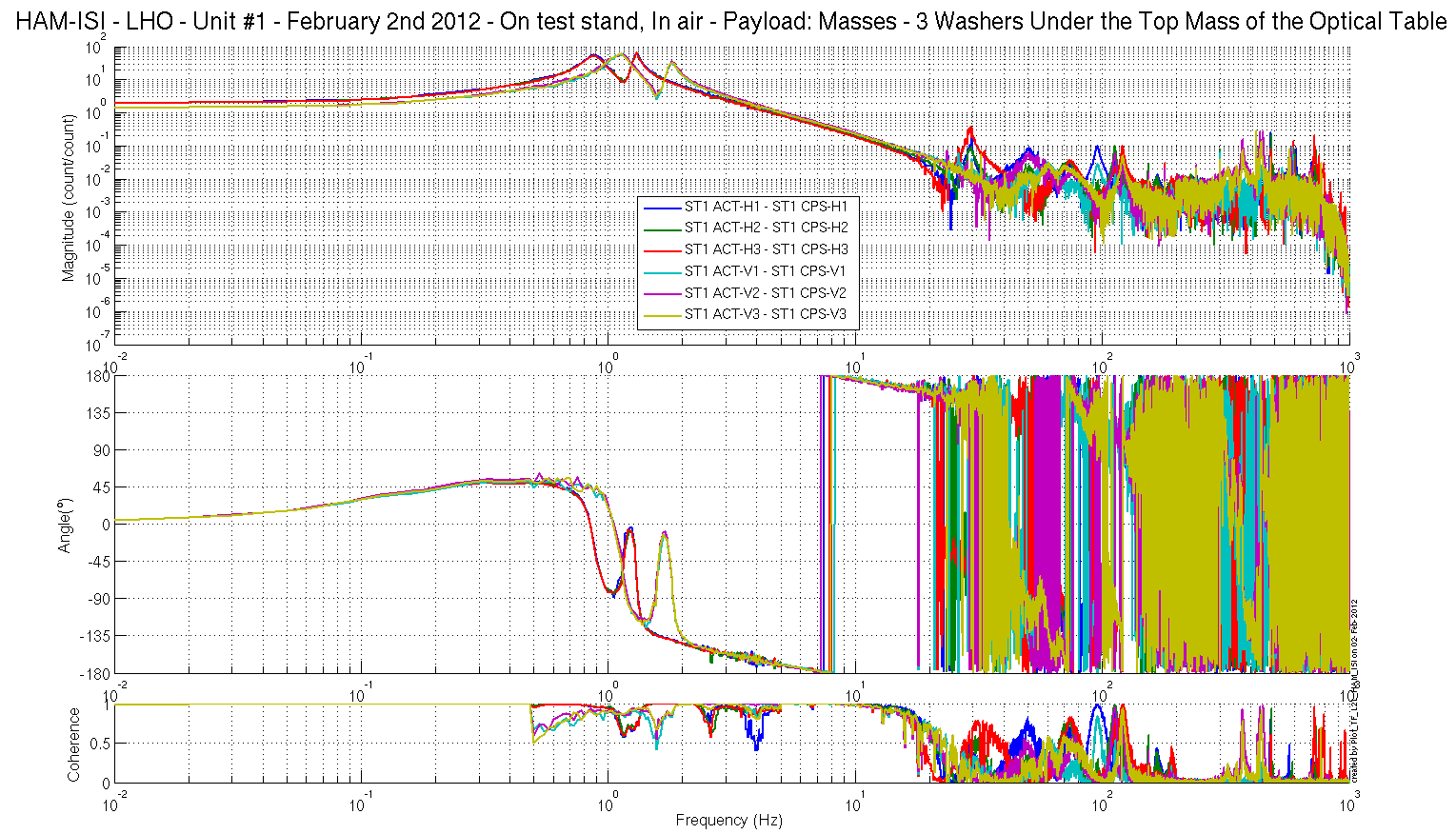 Figure - Local to Local Measurements – Capacitive sensors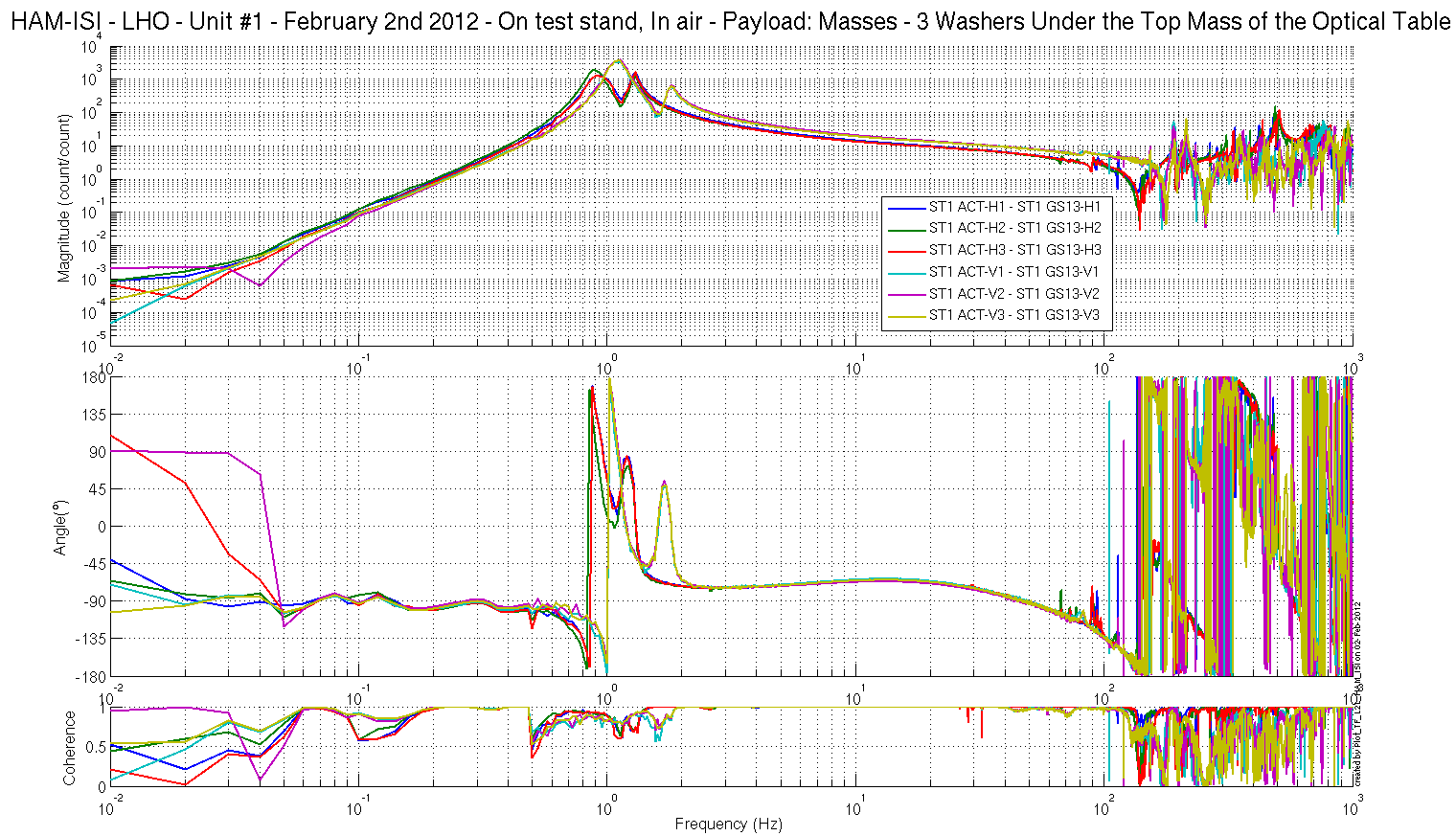 Figure - Local to Local Measurements – Inertial sensorsStep 16.2 - Cartesian to Cartesian measurementsTable – Transfer function settings, by frequency bandData files in SVN at: SeiSVN/seismic/HAM-ISI/X1/HAMX/Data/Transfer_Functions/Measurements/Undamped/LHO_ISI_HAM_Unit_1_Data_TF_C2C_100Hz_1000Hz_20120202-201119.matLHO_ISI_HAM_Unit_1_Data_TF_C2C_5Hz_100Hz_20120202-212852.matLHO_ISI_HAM_Unit_1_Data_TF_C2C_500mHz_5Hz_20120202-222227.matLHO_ISI_HAM_Unit_1_Data_TF_C2C_100mHz_500mHz_20120203-021207.matLHO_ISI_HAM_Unit_1_Data_TF_C2C_10mHz_100mHz_20120203-045347.matData collection script files:/SeiSVN/seismic/HAM-ISI/Common//Transfer_Function_Scripts/Run_TF_C2C_10mHz_100mHz.mRun_TF_C2C_100mHz_500mHz.mRun_TF_C2C_500mHz_5Hz.mRun_TF_C2C_5Hz_100Hz.mRun_TF_C2C_100Hz_1000Hz.mScripts files for processing and plotting in SVN at: /SeiSVN/seismic/HAM-ISI/X1/HAMX/Scripts/Control_Scripts/Step_1_Plot_TF_C2C_HAM_Testing.m  Figures in SVN at:/SeiSVN/seismic/HAM-ISI/X1/HAMX/Data/ Figures/Transfer_Functions/Measurements/Undamped/LHO_ISI_Unit_1_TF_C2C_Raw_from_ACT_to_CPS_2012_02_03.figLHO_ISI_Unit_1_TF_C2_Raw_from_ACT_to_GS13_2012_02_03.figStorage of measured transfer functions in the SVN at:/SeiSVN/seismic/HAM-ISI/X1/HAMX/Data/Transfer_functions/ Simulations/Undamped/LHO_ISI_Unit_1_TF_C2C_Raw_2012_02_03.matThe Cartesian to Cartesian transfer functions are presented below: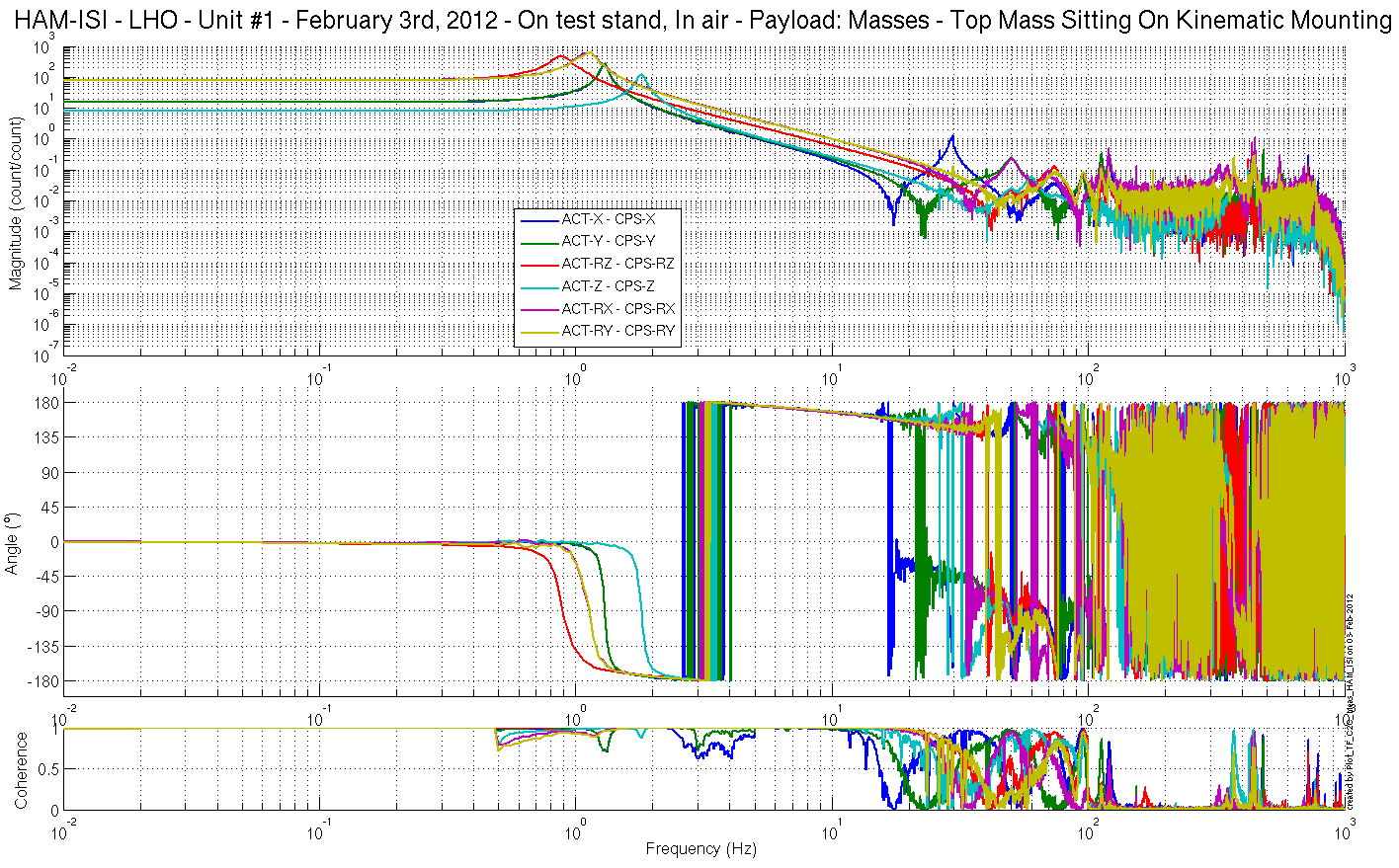 Figure – Cartesian to Cartesian Measurements – Capacitive sensors 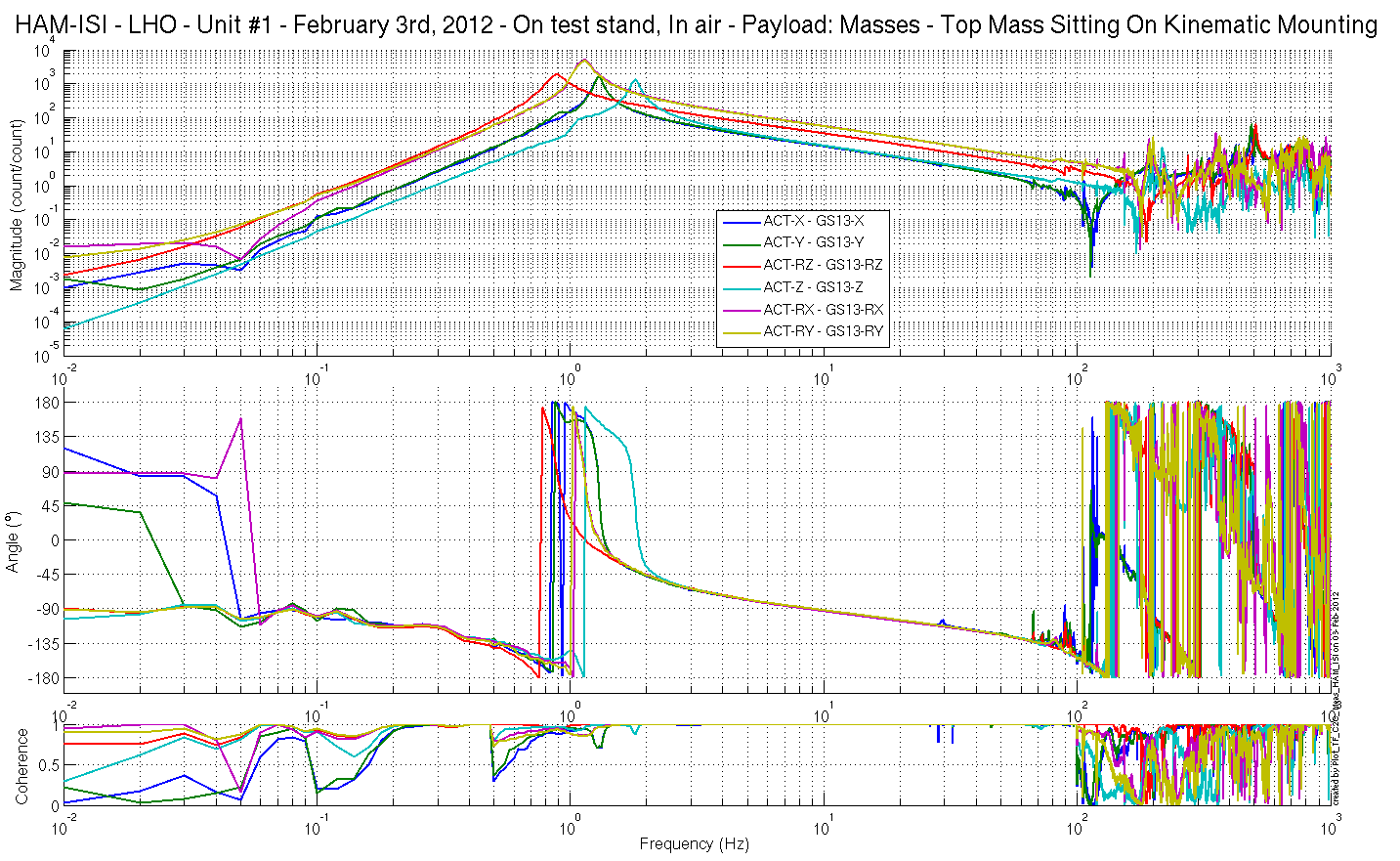 Figure – Cartesian to Cartesian Measurements – Inertial sensors Issues/difficulties/comments regarding this test:Local to Local measurement:Filters engaged on CPSs:NoneFilters engaged on GS13s:NoneFilters engaged on Actuators:CompCartesian measurementFilters engaged on CPSs:CalFilters engaged on GS13sCalGainDWTFilters engaged Actuators:CompPhase on GS13-H3 and GS13-V2 is at 90º below 0.05Hz. This feature also appears on Unit #3 measurements (see Step 17). Acceptance criteria:Local to local measurementsOn CPS, the phase must be 0º at DCOn Geophones, the phase must be -90º at DCIdentical shape in each cornerCartesian to Cartesian measurementsOn CPS, the phase must be 0º at DCOn Geophones, the phase must be -90º at DCIdentical shape X/Y and RX/RYTest result:	Passed:    X   	Failed:          .Step 17 - Transfer function comparison with ReferenceStep 17.1 - Local to local - Comparison with ReferenceScripts files for processing and plotting in SVN at: /SeiSVN/seismic/HAM-ISI/X1/HAMX/Scripts/Control_Scripts/Step_1_Plot_TF_L2L_HAM_Testing.m/SeiSVN/seismic/HAM-ISI/Common/Testing_Functions_HAM_ISI/Plot_TF_L2L_HAM_Testing_With_Reference.m Local to local figures in SVN at:/SeiSVN/seismic/ HAM-ISI/X1/HAMX/Data/ Figures/Transfer_Functions/Measurements/Comparisons/L2L/LHO_ISI_Unit_1_TF_L2L_Raw_from_ACT_H_to_GS13_H_vs_UNIT_3_2012_02_02_With_3_Washers_Under_Top_Mass.figLHO_ISI_Unit_1_TF_L2L_Raw_from_ACT_H_to_CPS_H_vs_UNIT_3_2012_02_02_With_3_Washers_Under_Top_Mass.figLHO_ISI_Unit_1_TF_L2L_Raw_from_ACT_V_to_GS13_V_vs_UNIT_3_2012_02_02_With_3_Washers_Under_Top_Mass.figLHO_ISI_Unit_1_TF_L2L_Raw_from_ACT_V_to_CPS_V_vs_UNIT_3_2012_02_02_With_3_Washers_Under_Top_Mass.fig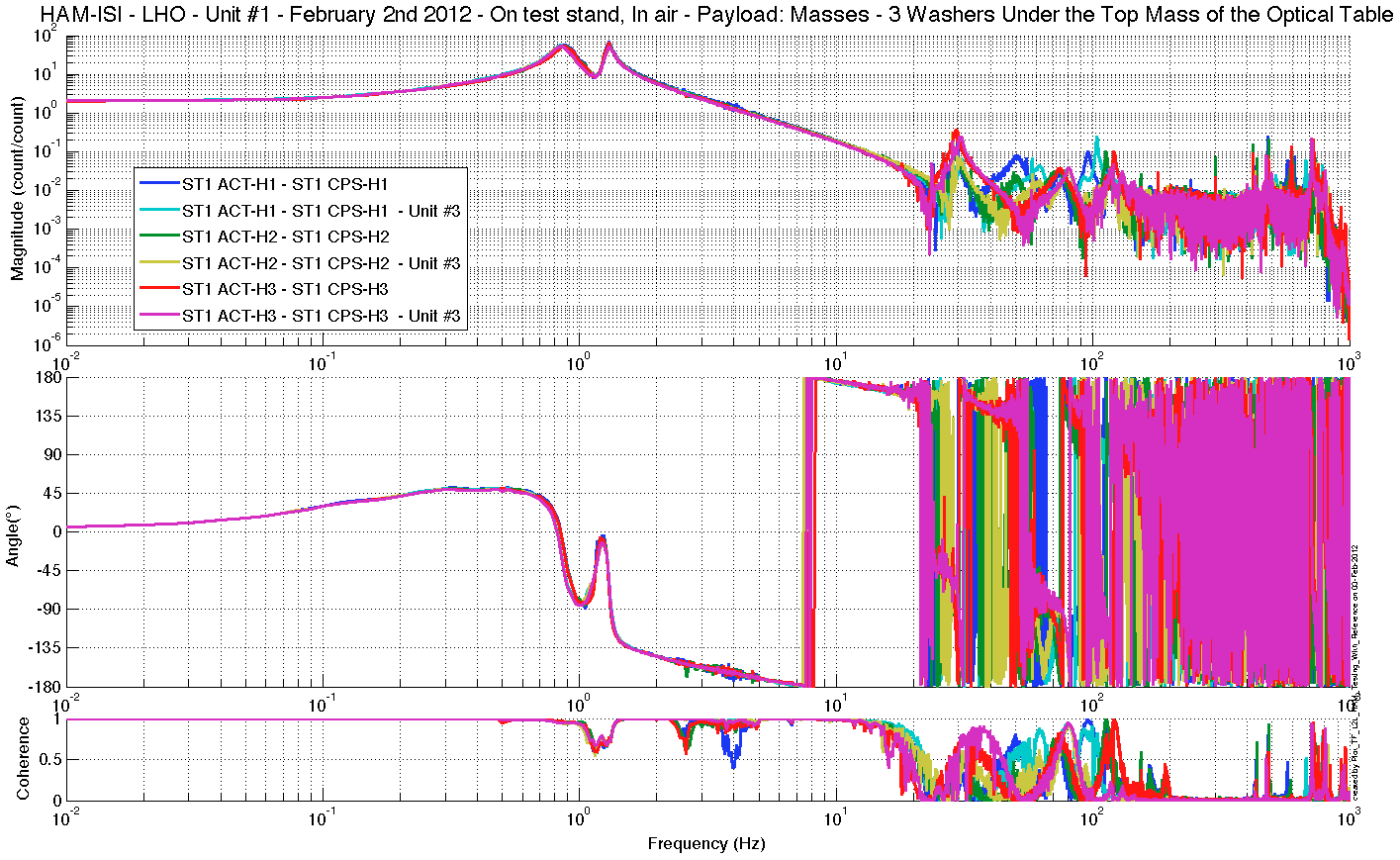 Figure – Local to Local measurements, comparison with Unit #3 referenceCapacitive Position Sensors - Horizontal motion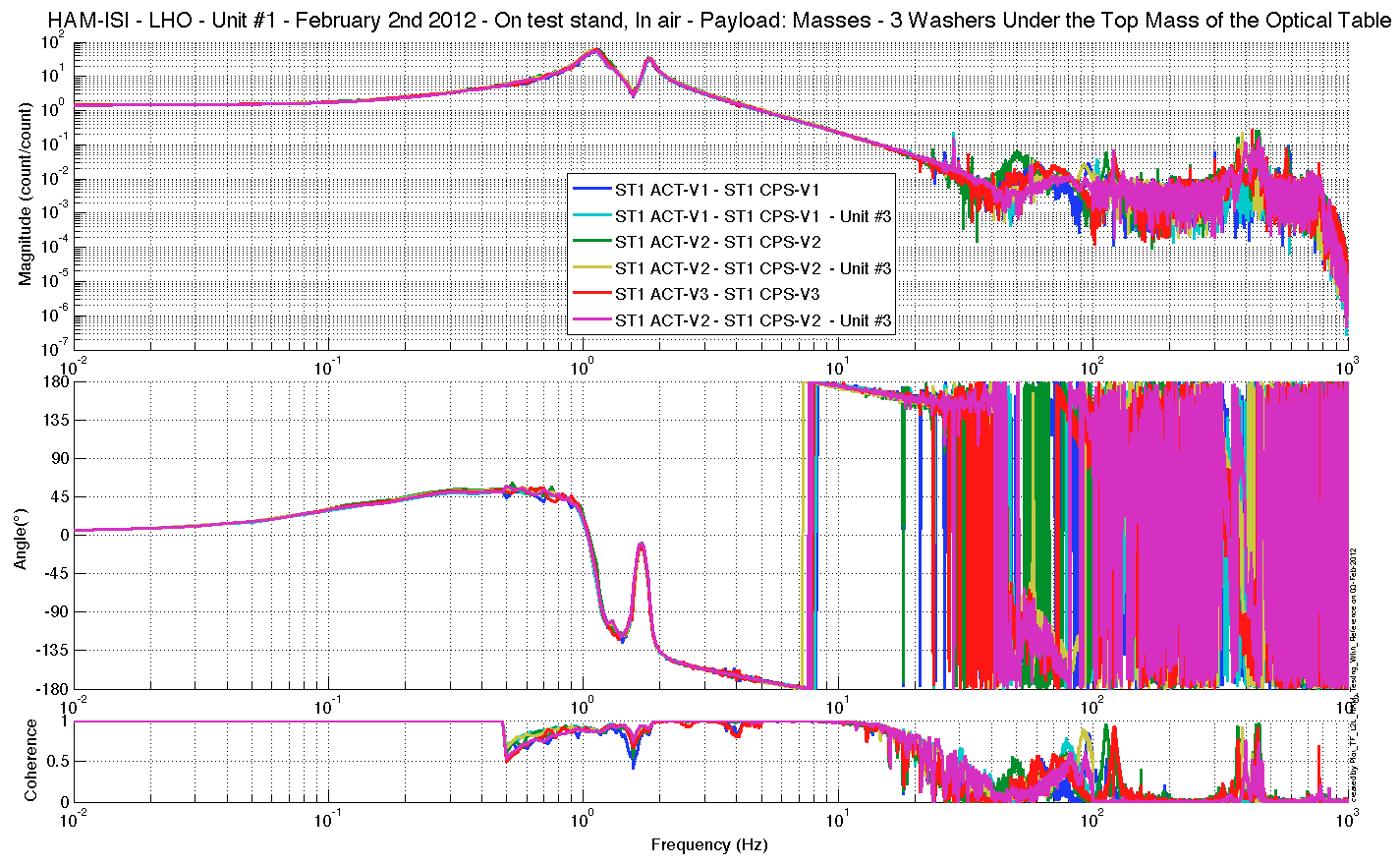 Figure – Local to Local measurements, comparison with Unit #3 referenceCapacitive Position Sensors - Vertical motion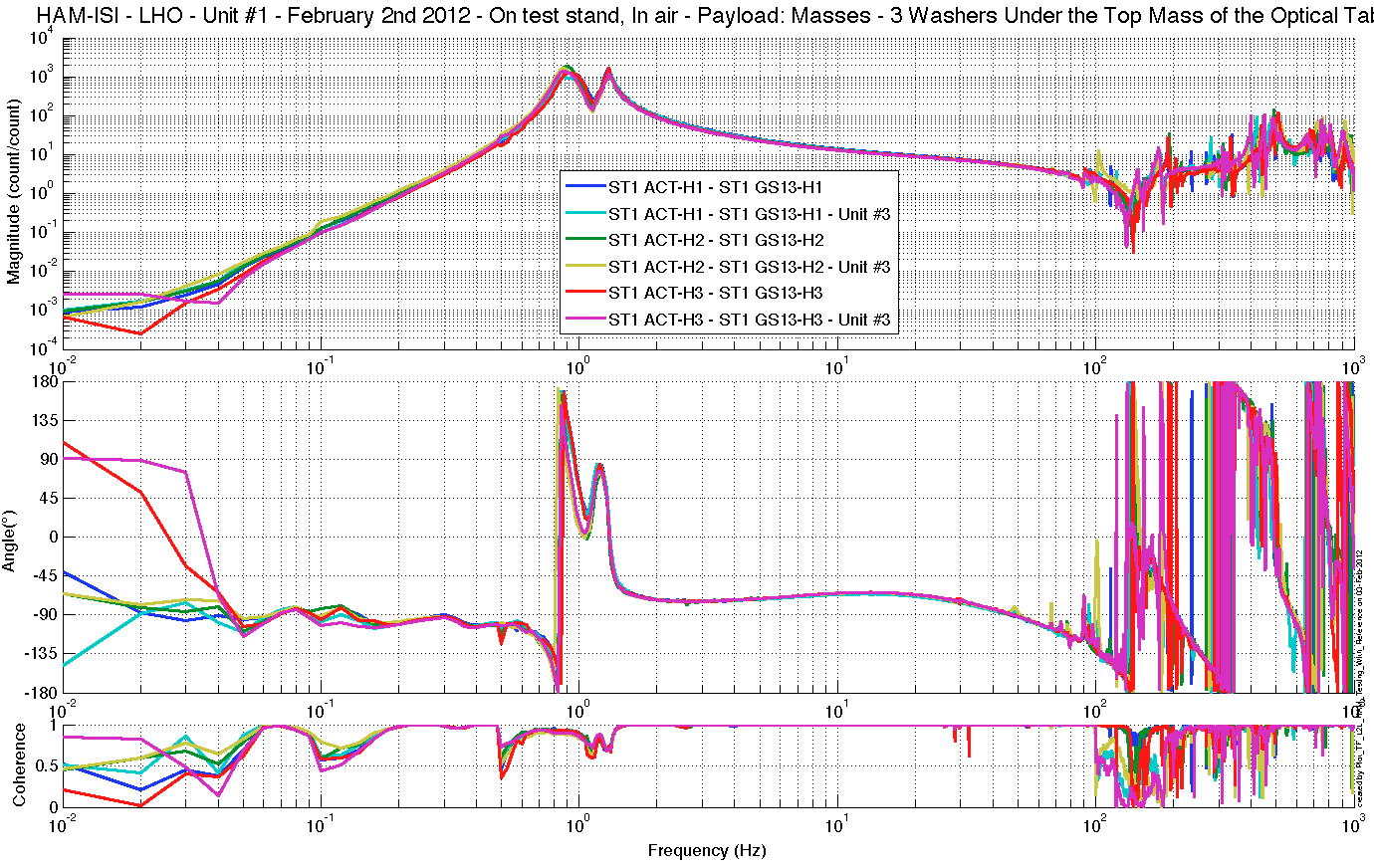 Figure – Local to Local measurements, comparison with Unit #3 (HAM10)referenceInertial Sensors - Horizontal motion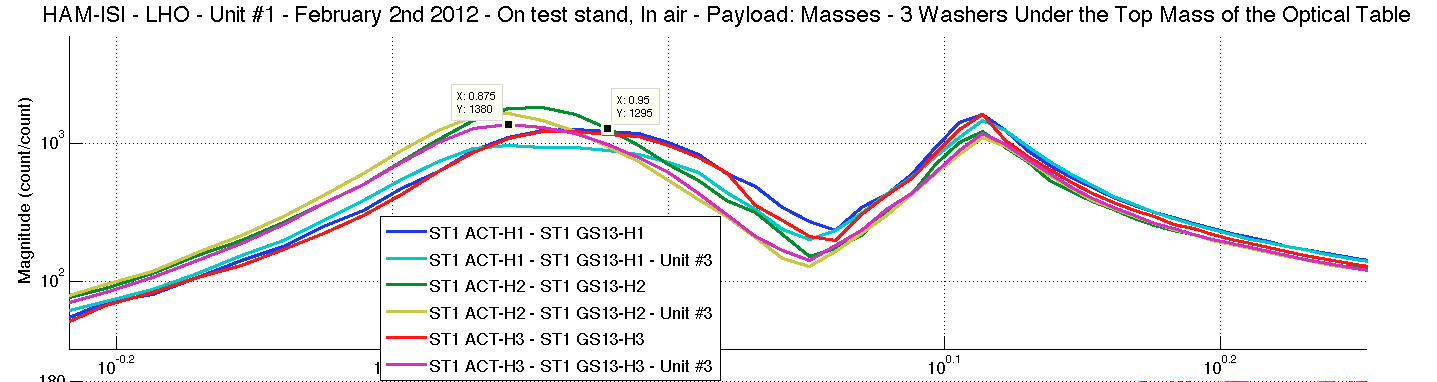 Figure – Local to Local measurements, comparison with Unit #3 (HAM10)referenceInertial Sensors - Horizontal motion - Zoomed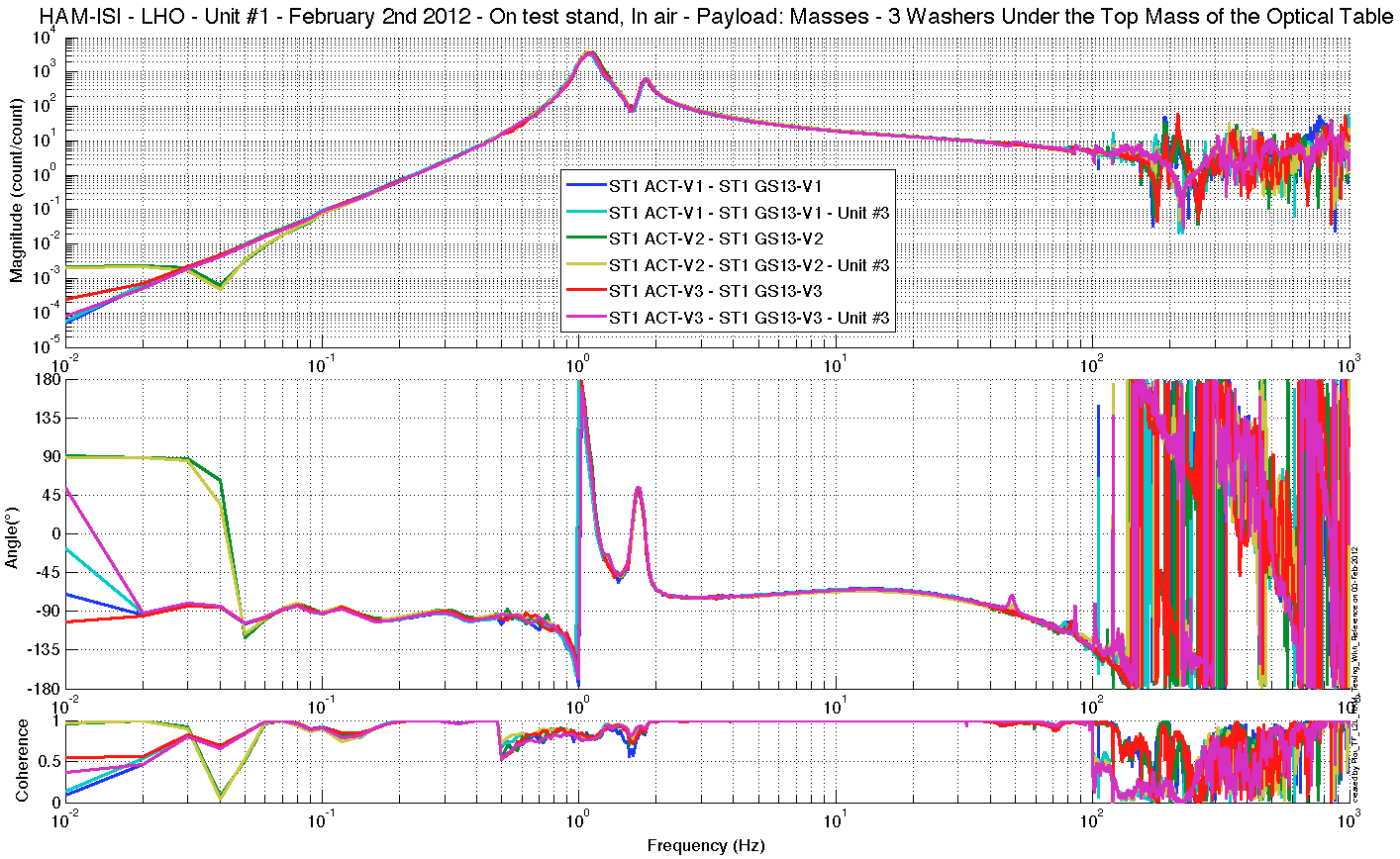  Figure – Local to Local measurements, comparison with Unit #3 referenceInertial Sensors - Vertical motionStep 17.2 - Cartesian to Cartesian - Comparison with ReferenceScripts files for processing and plotting in SVN at: /SeiSVN/seismic/HAM-ISI/X1/HAMX/Scripts/Control_Scripts/Step_3_Plot_TF_C2C_HAM_Testing.m/SeiSVN/seismic/HAM-ISI/Common/Testing_Functions_HAM_ISI/Plot_TF_C2C_HAM_Testing_With_ Reference.m Cartesian to Cartesian figures in SVN at:/SeiSVN/seismic/ HAM-ISI/X1/HAMX/Data/ Figures/Transfer_Functions/Measurements/Comparisons/C2C/LHO_ISI_Unit_1_TF_C2C_Raw_from_ACT_H_to_CPS_H_vs_Unit_3_2012_02_03.figLHO_ISI_Unit_1_TF_C2C_Raw_from_ACT_V_to_CPS_V_vs_Unit_3_2012_02_03.figLHO_ISI_Unit_1_TF_C2C_Raw_from_ACT_H_to_GS13_H_vs_Unit_3_2012_02_03.figLHO_ISI_Unit_1_TF_C2C_Raw_from_ACT_V_to_GS13_V_vs_Unit_3_2012_02_03.fig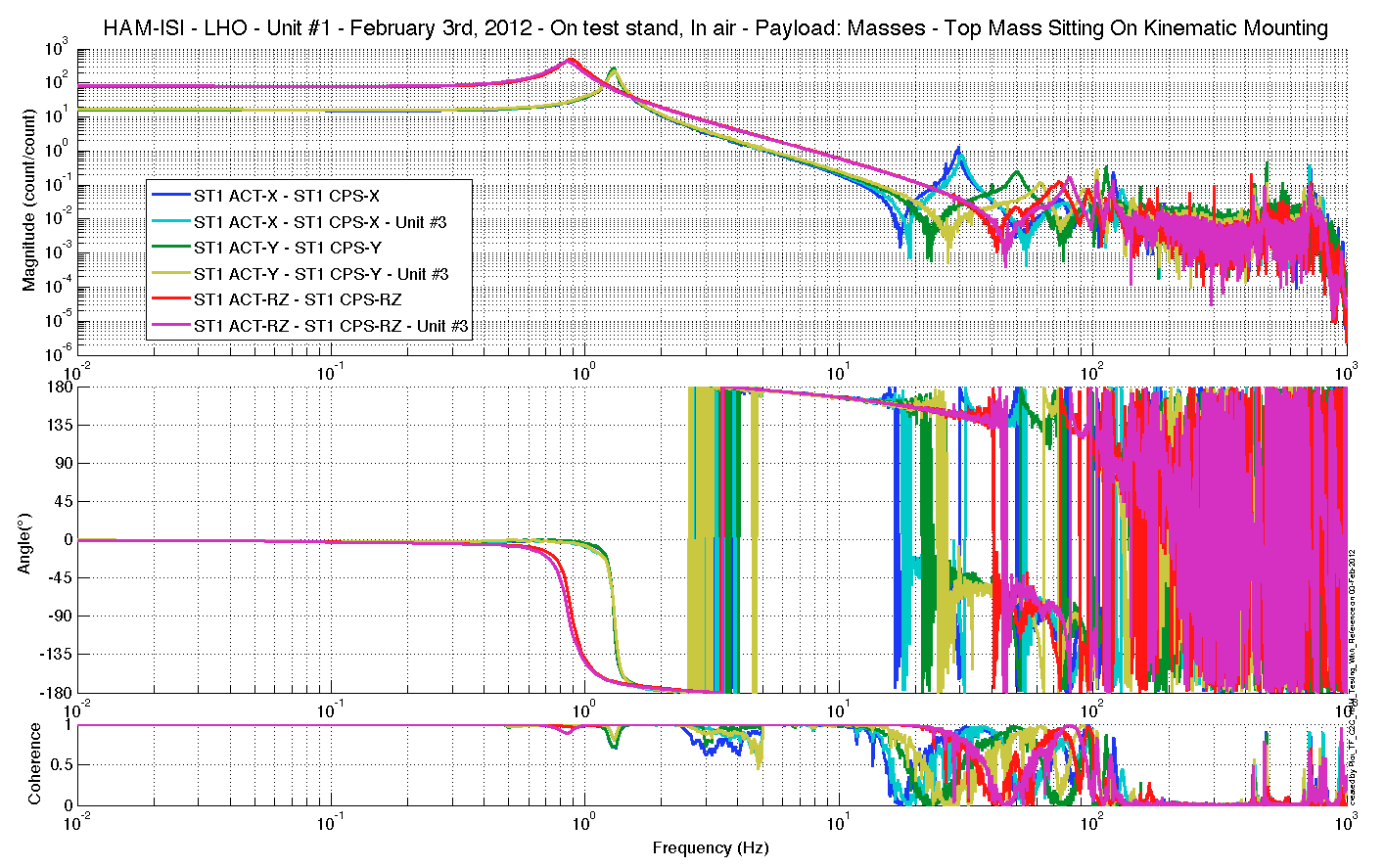 Figure – Cartesian to Cartesian measurements, comparison with Unit #3 referenceCapacitive Position Sensors - Horizontal motion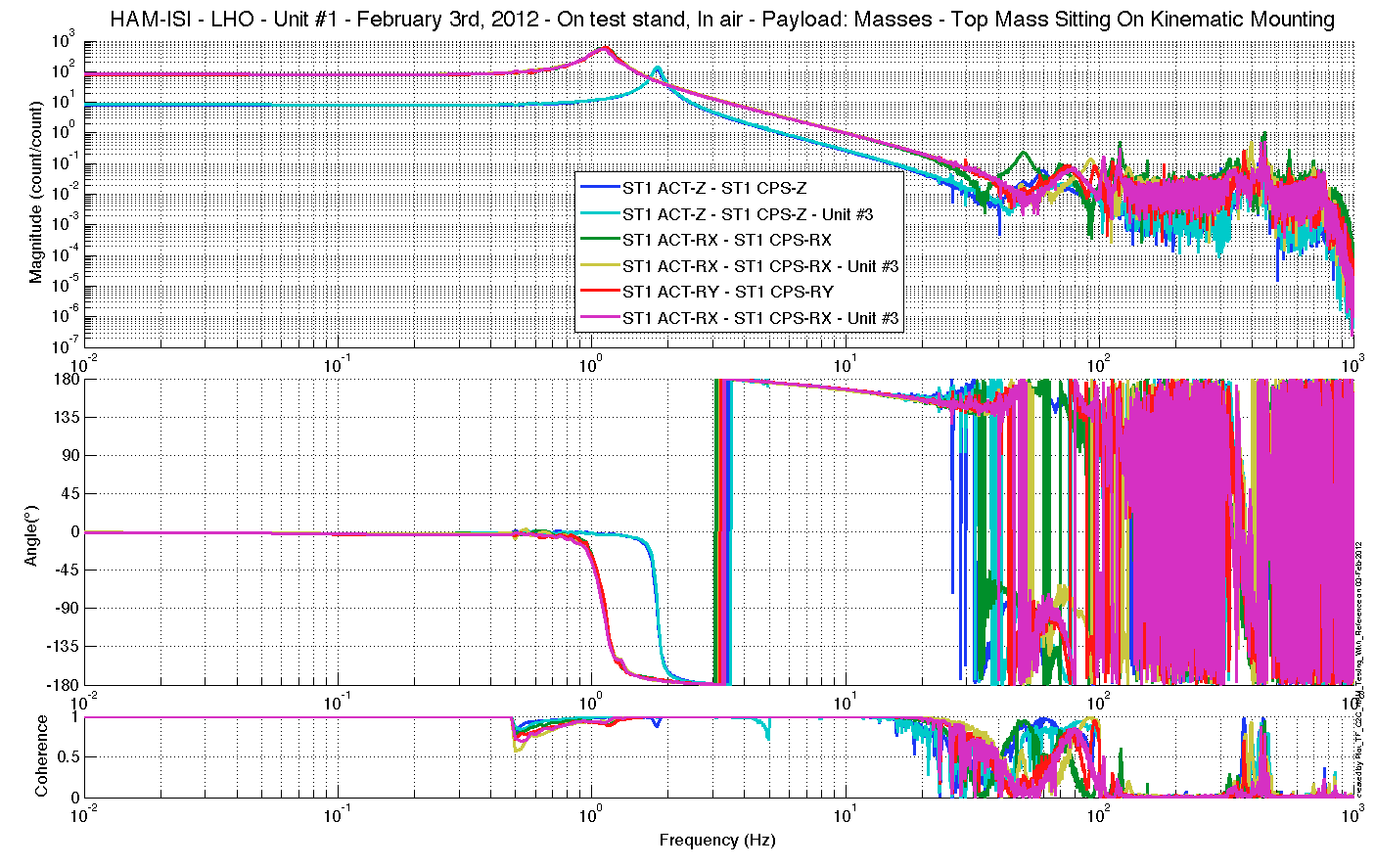 Figure – Cartesian to Cartesian measurements, comparison with Unit #3 (HAM10)referenceCapacitive Position Sensors - Vertical motion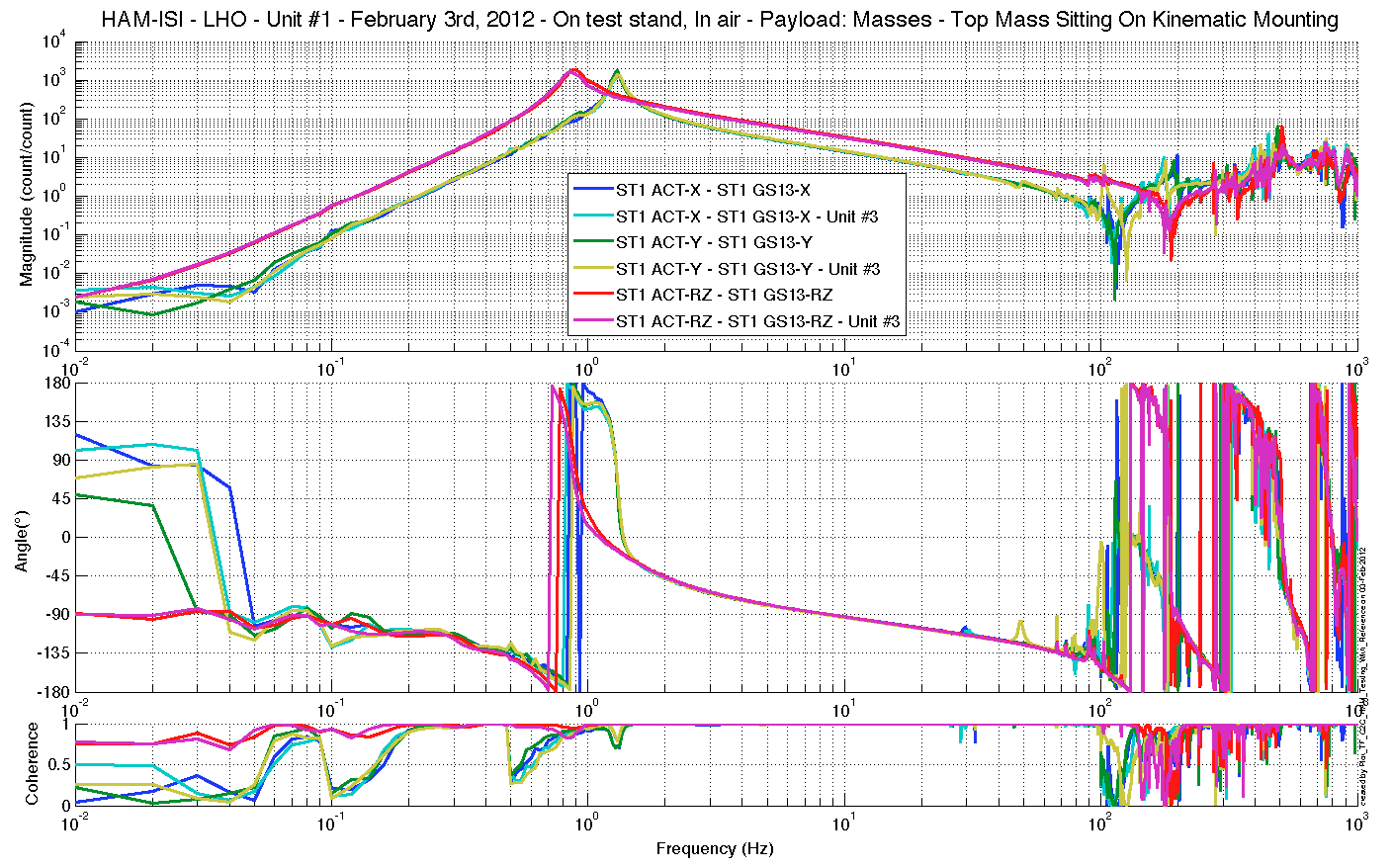 Figure – Cartesian to Cartesian measurements, comparison with Unit #3reference – Inertial SensorsHorizontal motion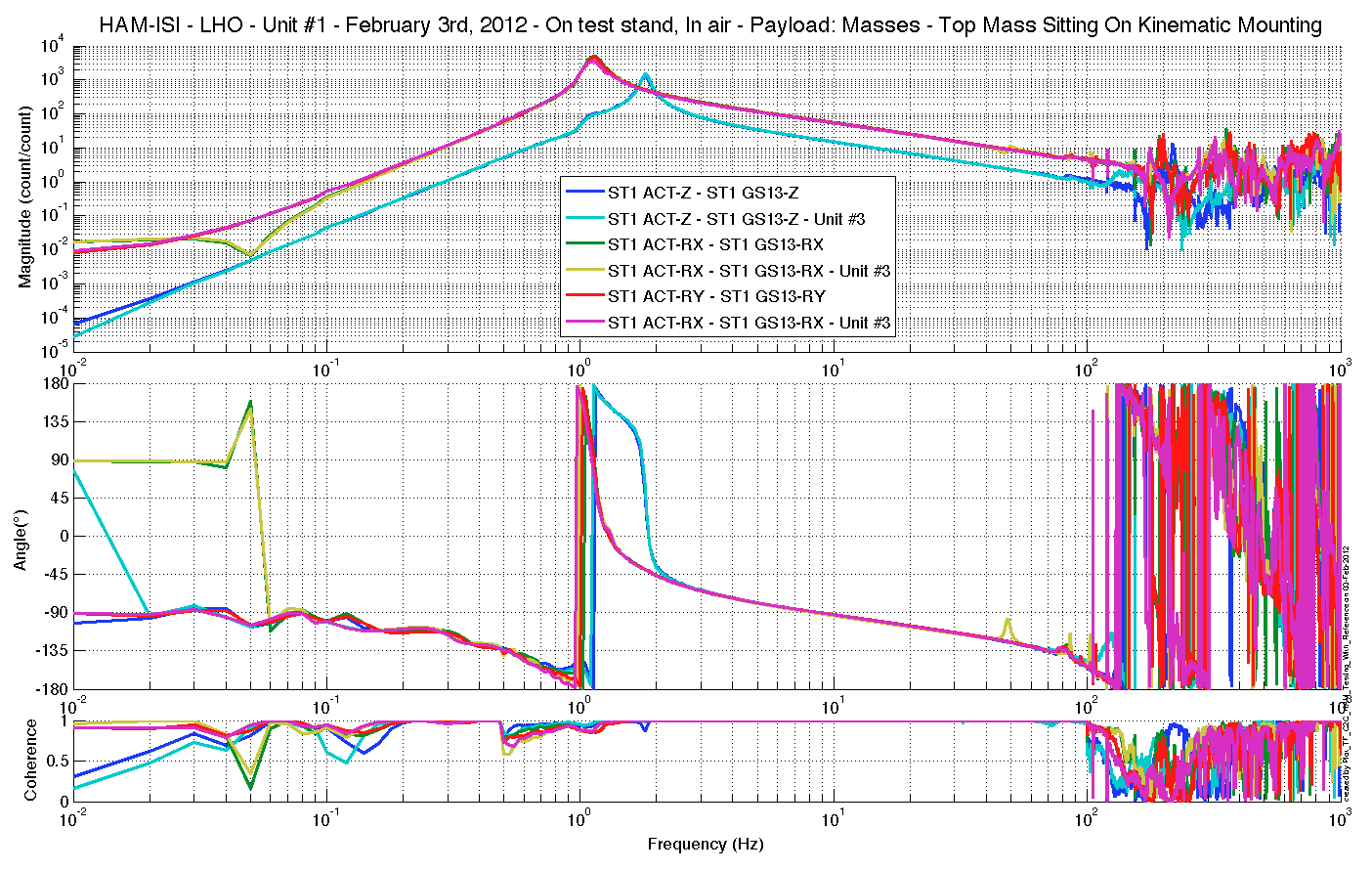 Figure – Cartesian to Cartesian measurements, comparison with Unit #3referenceInertial Sensors - Vertical motion“Post-processing”:The gain of the CPS calibration filters have been changed since Unit #3 measurements. Unit #3 Cartesian measurements have been updated (multiplied by a gain of 0.625) to be compared with the current unit.Unit #3 Cartesian measurement was made with the excitation channel’s (Damp) gain set to -1. A gain of -1 was re-applied to these measurement to compensate for that mistake.Acceptance criteria:No difference with the reference transfer functions (SVN)Phase – less than 10º - In Phase – Out of PhaseDamping (fit by eye with Reference transfer functions)DC gainEigen frequencies shift less than 10%Test result:	Passed:    X    	Failed:         .Step 18 - Lower Zero Moment PlaneData collection script files:/SeiSVN/seismic/HAM-ISI/Common/Transfer_Function_Scripts/Run_TF_C2C_10mHz_100mHz_LZMP_HAM_ISI.mData files in SVN at: /SeiSVN/seismic/HAM-ISI/X1/HAMX/Data/Transfer_Functions/Measurements/Undamped/LHO_ISI_HAM_Unit_1_Data_TF_C2C_10mHz_100mHz_LZMP_20120201-222206.matScripts files for processing and plotting in SVN at: /SeiSVN/seismic/HAM-ISI/Common/Testing_Functions_HAM_ISI/LZMP_HAM_ISI.mFigures in SVN at:/SeiSVN/seismic/HAM-ISI/X1/HAMX/Data/ Figures/Transfer_Functions/Measurements/Undamped/LHO_ISI_UNIT_1_LZMP_20120201.figIssues/difficulties/comments regarding this test:LZMP test results improved to meet requirements after centering and installing the top mass on a kinematic mounting.X & Y offsets: Table – Offset of the Lower Zero Moment PlaneThe results from two measurements are presented on the figure below: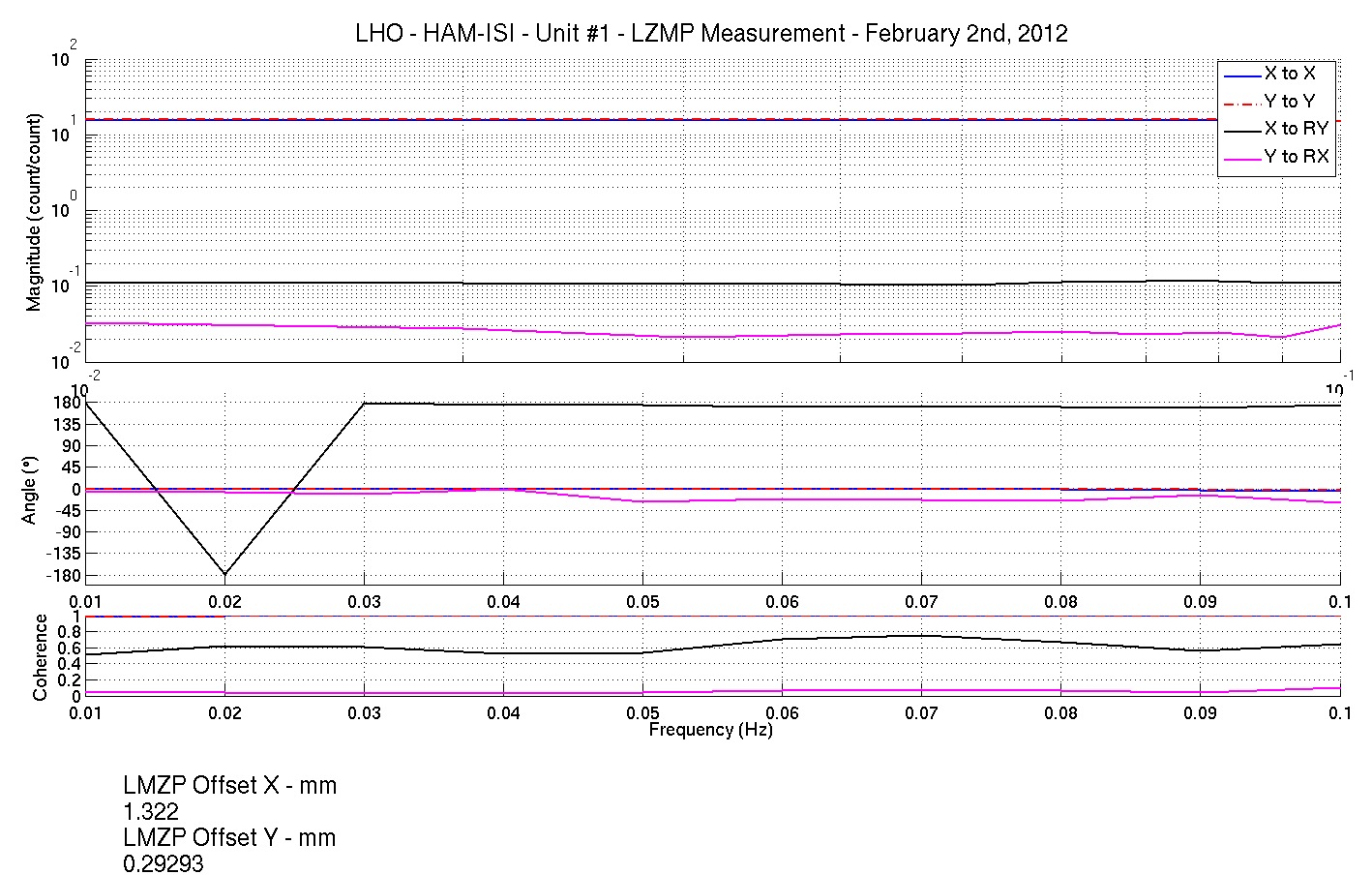 Figure - Lower Zero Moment Plane – Main and cross couplings at low frequencyAcceptance criteria:X offset must be less than 2 mmY offset must be less than 2 mmTest result:	Passed:    X    	Failed:           .HAM-ISI Unit #1 testing summaryHAM-ISI unit #1 was built and tested in February 2011. Faulty part replacement implied the need of disassembling and reassembling the unit. Once reassembled, the unit had to be re-tested. Tests presented here were performed between January 10th and February 3rd 2012. Tests were performed in accordance with E1000309-V9 procedure.Particularities:Test versions of the GS13 were used. Permanent GS13 will replace them when received from LLO. L4Cs were not installed for this first phase of testing. They will not be needed if the unit is installed in HAM8 chamber as planned.Evolution from initial testing (prior to disassembly/reassembly):Mass budget is now lower of 2.63kg in comparison with the mass budget measured prior to disassembly/reassembly.Evolution from previous report version:GS13 doors and associated brackets are fully bolted and torqued down. The mass budget is 6.949kg lower now. This is mostly due to the mass added on the unit by the blots.Vertical CPSs zero has been reset.The top mass was sitting directly on the optical table of the ISI. It is now sitting on a kinematic mounting.Complementary inquiries:Investigation of the effect of top mass’ boundary conditions on HAM-ISI’s TF. Top mass contact with the ISI’s optical table appeared to be critical. The comparison of Direct contact, Viton pads checker and Kinematic mounting under the top mass shown that kinematic mounting should be preferred for testing.FAILED AND WAIVED TESTSList of tests that failed and don’t need to  be redone:Step II.5: Blade spring profile slightly out of requirements on corner 1. However, it did not appear to seriously affect the response of the ISI.Step II.7: Level of stage 0 was out of requirements, but good enough for this phase of testing.Step II.8:  Same comments for the leveling of stage 1 (was out of spec also because stage 0 was not leveled)Step II.11: Locker D adjustment is borderline. However all the ranges of motions measured remain within acceptance criteria and step III.4 shows that CPSs record very little difference (lower than 0.002”) between locked and unlocked positions.Step III.2: Excessive standard deviation are associated to ground motion. Sensor noise is acceptable.Tests that failed and need to be done during phase IIStep I.2: It must be checked that final GS13 have already been tested at LLO and that their Inspection/Pod Assembly is described in document D047810.Step III.6: GS13 ASDs locked/Unlocked out of spec in HF. Tests GS13 are used. Test should be performed again once final GS13s are installedStep III.7: ASDs with table tilted are borderline. However the geophones will be replaced.Step III.14: Deviation from average slope is out of spec. However this is associated with cable length. Make sure that linearity test results correlate with the final filed cables. List of test that were skipped and that we will not do because they are not essentialStep III.3: Sensor gap measurement with a jig. Waved to avoid scratching targets. Distance between sensor and target has also been checked during the assembly while adjusting target distance.List of test that were skipped and need to be done during phase II:Step III.19: Damping loopsStep III.19.1: Transfer functions – SimulationStep III.19.2: Powerspectra – ExperimentalCalifornia Institute of TechnologyLIGO Project – MS 18-341200 E. California Blvd.Pasadena, CA 91125Phone (626) 395-2129Fax (626) 304-9834E-mail: info@ligo.caltech.eduMassachusetts Institute of TechnologyLIGO Project – NW22-295185 Albany StCambridge, MA 02139Phone (617) 253-4824Fax (617) 253-7014E-mail: info@ligo.mit.eduLIGO Hanford ObservatoryP.O. Box 1970Mail Stop S9-02Richland WA 99352Phone 509-372-8106Fax 509-372-8137LIGO Livingston ObservatoryP.O. Box 940Livingston, LA  70754Phone 225-686-3100Fax 225-686-7189S/N sensorS/N boardADE Gap Standoff(mm)Location on the JigGap Standoff on Jig(mm/in)Voltage before zeroingVoltage after zeroing. Prebake Voltage after zeroing. Post bake 11979118282.044mm/0.0805"NR*2.057mm/0.081"NR*.01NR19991118632.004mm/0.0789"NR*2.057mm/0.081"NR*.01NR11986118552.172mm/0.0855"NR*2.057mm/0.081"NR*.01NR12017118592.064mm/0.08126"NR*2.057mm/0.081"NR*.01NR12033118652.175mm/0.0856"NR*2.057mm/0.081"NR*.01NR12038118842.164mm/0.0852"NR*2.057mm/0.081"NR*.01NRActuator Serial #: L052 Operator Name: Gordon, Matt Date: 9/25/2009 Time: 11:02 AM Actuator Coil Resistance: 6.36 Ohms, PASS Ambient Temperature: 74.8 F Hi Pot Test Results: 1000 MOhms, PASS X Travel Limit (inches): 0.528 Y Travel Limit (inches): 0.205 Z Travel Limit (inches): 0.503Actuator Serial #: L048Operator Name: Gordon, MattDate: 9/24/2009 Time: 3:52 PMActuator Coil Resistance: 6.32 Ohms, PASS Ambient Temperature: 75.1 FHi Pot Test Results: 1000 MOhms, PASSX Travel Limit (inches): 0.526Y Travel Limit (inches): 0.205Z Travel Limit (inches): 0.504Actuator Serial #: L030Operator Name: Smith, Lane Date: 8/12/2009 Time: 8:58 AM Actuator Coil Resistance: 6.34 Ohms, PASS Ambient Temperature: 68.6 F Hi Pot Test Results: 1000 MOhms, PASS X Travel Limit (inches): 0.524 Y Travel Limit (inches): 0.205 Z Travel Limit (inches): 0.479Actuator Serial #: L060Operator Name: Gordon, MattDate: 9/23/2009 Time: 3:01 PMActuator Coil Resistance: 6.37 Ohms, PASS Ambient Temperature: 74.3 FHi Pot Test Results: 1000 MOhms, PASSX Travel Limit (inches): 0.518 Y Travel Limit (inches): 0.205 Z Travel Limit (inches): 0.506Actuator Serial #: L082 Operator Name: Gordon, Matt Date: 11/22/2009 Time: 10:34 AM Actuator Coil Resistance: 6.35 Ohms, PASS Ambient Temperature: 70.0 F Hi Pot Test Results: 1000 MOhms, PASS X Travel Limit (inches): 0.527 Y Travel Limit (inches): 0.205 Z Travel Limit (inches): 0.509Actuator Serial #: L062Operator Name: Gordon, MattDate: 9/25/2009 Time: 9:15 AMActuator Coil Resistance: 6.35 Ohms, PASS Ambient Temperature: 71.6 FHi Pot Test Results: 1000 MOhms, PASS X Travel Limit (inches): 0.526 Y Travel Limit (inches): 0.204 Z Travel Limit (inches): 0.505DCC NumberPart nameConfigurationCorner 1 S/NCorner 2 S/NCorner 3 S/ND071001Stage 0 baseNA003003003D071051Stage 1 baseNA004004004D071050Optical tableNA004004004D071002Spring PostNA32486-01432486-02132486-018D071100SpringNA22125D071102FlexureNA50 (G)1325 (G)ADEPosition sensorHorizontal11979 Master 011986 Slave 18012033 Slave 0ADEPosition sensorVertical11991 Slave 18012017 Slave 012038 Slave 180D047812GS-13 podHorizontal058013066D047812GS-13 podVertical049040059D047823L4C podHorizontalNANANAD047823L4C podVerticalNANANAD0902749ActuatorHorizontalL052L030L082D0902749ActuatorVerticalL048 (H)L060L062Cable ConnectsCable ConnectsCable S/NCable S/NCable S/NPart NameConfigurationCorner 1Corner 2Corner 3GS13HorizontalS1104678S1104689S0114688GS13VerticalS1104678S1104689S0114688L4CHorizontalNANANAL4CVerticalNANANAActuatorHorizontalS1104762S1104776S1104493ActuatorVerticalS1104760S1104773S1104494Blade #Root (")Tip(")Flatness (mils)1651667162651662.511.5364966112000102030405060.61.12.24.57.915.627.2lbskgsW9215.87.17W11131.714.38W2127.212.34W300.00W41135.115.92W51111142.419.23W600.00W71131.714.38W8111138.417.42Side Masses Total1123506222.3100.83000102030405060.61.12.24.57.915.627.2lbskgsK11135.115.92K2231.214.15K31135.115.92K4231.214.15K51135.115.92K6231.214.15Keel Masses Total0000363198.990.22Mass (kg)T142.59T2270.79T340.27T437.04Total390.69SideKeelTopTotalWeigh (kg)100.8390.22390.69581.75LockersShim thickness (mils)A122B122C120D120D.I. at LockerVertical D.I.Horizontal D.I.A-10.2B0.2-1.2C-10.2D-2-0.2HardwareLIGO referenceS/NCoil driverD0902744S1000266Coil driverD0902744S1000269Anti Image filterD070081S1000250Anti aliasing filterD1000269S1102694Anti aliasing filterD1000269S1102679Interface chassisD10000671102223Interface chassisD10000671102224Interface chassisD10000671102214Locked, 10 Kg masses at each cornersLocked, 10 Kg masses at each cornersLocked /no massLocked /no massUnlocked /no massUnlocked /no massTable lockedADE boxes onADE boxes onADE boxes onADE boxes onADE boxes onADE boxes onSensorsOffset (Mean)Std deviationOffset (Mean)Std deviationOffset (Mean)Std deviationH1-45.139.53-267.1010.04-24.1021.04H2-78.059.19-177.389.04-25.2919.94H3321.978.85297.338.59122.5831.79V1-287.2510.61-26.2915.33216.7532.63V2-377.709.78-112.1313.55232.1529.49V3-260.289.6873.3810.58253.6727.53Table lockedTable lockedTable unlockedTable unlockedSensorsOffset (Mean)Std deviationOffset (Mean)DifferenceDifferenceH1-267.1010.04-24.1021.04243.01H2-177.389.04-25.2919.94152.09H3297.338.59122.5831.79174.75V1-26.2915.33216.7532.63243.04V2-112.1313.55232.1529.49344.28V373.3810.58253.6727.53180.29Pushing Z,-ZCPS read outCPS read outCalculated after calibrationCalculated after calibrationRange of MotionSensorsUP (Counts)Down (Counts)UP (mil)Down (mil)Range of MotionV120080-2009024.0-24.040170V220800-1976024.8-23.640560V320700-2022024.7-24.140920Pushing RZ, -RZCPS read outCPS read outCalculated after calibrationCalculated after calibrationROMSensorsCCW (+RZ)CW(-RZ)CW (mil)CCW (mil)ROMH1-2160023990-25.828.645590H2-2290019780-27.323.642680H3-2030020340-24.224.340640Pushing LocallyPush in positive directionPush in negative direction RailingActuator Gap CheckRange Of MotionH1-2280032767XX55567H2-2390023700X47600H3-2080022086X42886V120750-20330X41080V232767-32768XX65535V326300-25375X51675ActuatorV1V1H1H1V2V2Coil driverS1000266 - Coarse 2S1000266 - Coarse 2S1000266 - Coarse 1S1000266 - Coarse 1S1000269 - Coarse 2S1000269 - Coarse 2Cable #S1104760S1104760S1104762S1104762S1104773S1104773Resistance
(Ohm)P1 - P2P2 - P3P1 - P2P2 - P3P1 - P2P2 - P3Resistance
(Ohm)O.L (infinity)6.38O.L (infinity)6.32O.L (infinity)6.52MEDM offset
(1000 counts)Measurement P2 (+) ; P1&P3 (-)Measurement P2 (+) ; P1&P3 (-)Measurement P2 (+) ; P1&P3 (-)Measurement P2 (+) ; P1&P3 (-)Measurement P2 (+) ; P1&P3 (-)Measurement P2 (+) ; P1&P3 (-)MEDM offset
(1000 counts)0.3070V0.3070V0.3117V0.3117V0.3115V0.3115VActuatorH2H2V3V3H3H3Coil driverS1000269 - Coarse 1S1000269 - Coarse 1S1102692 - Coarse 2S1102692 - Coarse 2S1102692 - Coarse 1S1102692 - Coarse 1Cable #S1104776S1104776S1104494S1104494S1104493S1104493Resistance
(Ohm)P1 - P2P2 - P3P1 - P2P2 - P3P1 - P2P2 - P3Resistance
(Ohm)O.L (infinity)6.54O.L (infinity)6.58O.L (infinity)6.68MEDM offset
(1000 counts)Measurement P2 (+) ; P1&P3 (-)Measurement P2 (+) ; P1&P3 (-)Measurement P2 (+) ; P1&P3 (-)Measurement P2 (+) ; P1&P3 (-)Measurement P2 (+) ; P1&P3 (-)Measurement P2 (+) ; P1&P3 (-)MEDM offset
(1000 counts)0.3138V0.3138V0.3044V0.3044V0.3106V0.3106VNegative driveNo DrivePositive driveH1 readout (count)-24483-3724156H2 readout (count)-23949-5324319H3 readout (count)-246907625499V1 readout (count)-195663019466V2 readout (count)-25877-1126424V3 readout (count)-218378322694LockersD.I readout with for
a negative driveD.I readout without any driveD.I readout with for
a positive driveA19.200.00-19.20B19.100.00-19.20C18.500.00-18.10D18.200.00-18.20Average18.750.00-18.68SensorsCountsCountsCountsDifferenceV1-14189.00821.0016005.0030194.00V2-15065.00960.0016862.0031927.00V3-15889.00222.0016031.0031920.00Vertical SensibilityVertical SensibilityVertical SensibilityVertical Sensibility837.60Count/milCount/milCount/mil0.51V/milV/milV/mil30.32nm/countnm/countnm/count-0.29% from ref (840nm/count)% from ref (840nm/count)% from ref (840nm/count)SensorsMean diff countsMean diff mK (N/m)Variation from averageSensorsMean diff countsMean diff mK (N/m)Variation from averageV1-7986-2.412E-048.135E+04-0.29%V2-7889-2.383E-048.235E+040.94%V3-8016-2.421E-048.104E+04-0.66%Average (N/m)2.447E+05Sensors (counts)Sensors (counts)Sensors (counts)Sensors (counts)Sensors (counts)Sensors (counts)H1H2H3V1V2V3H1210613101319-38226H2128520621276-5013H3127312742030-153419V1203201-3911473-5-637V2-376202166-6211495-15V3185-361211-35-6181465SlopeOffsetAverage slopeVariation from
average(%)H12.1099-293.752.071.93H22.0571-274.492.07-0.62H32.0426-136.642.07-1.32V11.4892278.921.470.97V21.4757284.921.470.06V31.4597289.521.47-1.03Cable leading to actuatorResistance (Ohm)Cable leading to actuatorResistance (Ohm)Cable leading to actuatorResistance (Ohm)H10.114H20.189H30.209V10.113V20.176V30.2091000 counts DriveXYZRXRYRZDirection read outX Drive511.45-5.89815.179924.93.3336-25.416511.45Y Drive-7.7679523.08-11.614-1.58223.4626.225523.08Z Drive0.106128.6821260.96-5.043319.352-6.1982260.96Rx Drive25.227-7.431910.9622600.6-10.4897.90012600.6Ry Drive-0.394546.9385-7.5726-19.1152617.94.63922617.9Rz Drive-4.590311.384-2.4089-12.301-9.1582528.32528.31000 counts DriveH1H2H3V1V2V3Direction read outX Drive274.11273.73-494.38-3.968919.505-3.1605511.45Y Drive-485.83414.31-13.011-22.116-15.87310.024523.08Z Drive4.6923-9.349313.693264.02278.37292.07260.96Rx Drive-453.95456.01-28.122-462.481715.6-12102600.6Ry Drive-270.91-269.96530.88-1692.2444.141268.62617.9Rz Drive-2009.9-2001.6-1992.79.8958-22.399-7.80552528.31000 counts DriveH1H2H3V1V2V3Direction read outX Drive++-+Y Drive-+0+Z Drive++++Rx Drive-+-+Ry Drive-+++Rz Drive---+FREQ. RANGEFREQ. RANGEDRIVEDRIVEMEAS. TIMEMEAS. TIMEMEAS. TIMEMinMaxFreq. Res. (Hz)HVTime for 1 Rep. (s)Number of RepsTime (min)0.010.10.011050010500620.0441.30.10.50.02600600320.0842.70.550.0253535260.01669.352000.130030080.04053.320010000.213513550.09075.0Total Meas. Time(h)Total Meas. Time(h)4.7FREQ. RANGEFREQ. RANGEDRIVEDRIVEDRIVEDRIVEDRIVEDRIVEMEAS. TIMEMEAS. TIMEMEAS. TIMEMinMaxFreq. Res. (Hz)XYRZZRXRYTime for 1 Rep. (s)Number of RepsTime (min)0.010.10.01700070007000700070007000620.010103.30.10.50.02740740740740740740320.030160.00.550.025303035451212260.055238.351000.1680680450120056045080.05066.710010000.230030036052522520050.0150125.0Total Meas. time(h)Total Meas. time(h)11.6X offset (mm)1.322Y offset (mm)0.29293